الاجتماع العام للمنبر الحكومي الدولي للعلوم والسياسات في مجال التنوع البيولوجي وخدمات النظم الإيكولوجيةالدورة الثانيةأنطاليا، تركيا، 9-14 كانون الأول/ديسمبر 2013البند 4 (أ) من جدول الأعمال المؤقت*برنامج العمل الأولي للمنبر: برنامج العمل للفترة 2014-2018مشروع برنامج العمل للفترة 2014- 2018طرائق تنفيذ نواتج برنامج العملمذكرة من الأمانة1-	تورد المذكرة الحالية طرائق تنفيذ النواتج لكل هدف من أهداف برنامج عمل المنبر الحكومي الدولي للعلوم والسياسات في مجال التنوع البيولوجي وخدمات النظم الإيكولوجية للفترة 2014-2018. وتقدم المذكرة بالنسبة لكل ناتج مجموعة من الافتراضات وخطة عمل وعلامات طريق رئيسية وترتيبات مؤسسية. وتبين الخطط، من جملة أمور، المقررات التي قد ينظر الاجتماع العام في اتخاذها لدى تنفيذ برنامج العمل. ويرد في الجدول 1 تقدير سنوي رئيسي لكل ناتج، وتقدير لتكلفة تنفيذ البرنامج بأكمله بحسب كل ناتج.2-	وتستند تقديرات التكلفة إلى مجموعة من الافتراضات العامة المقدمة في مشروع برنامج العمل وتأخذ في اعتبارها المتغيرات التالية:(أ)	عدد ونطاق حاجات بناء القدرات التي يتعين على المنبر أن يعالجها ويمولها، وهو ما سيؤثر على تكلفة برنامج العمل. ويجوز أن تكمل الموارد المعبأة لمعالجة حاجات بناء القدرات ذات الأولوية الموارد المتوفرة في الصندوق الاستئماني للمنبر من موارد. ومستوى الموارد المتاحة سيحدد المدى الذي سيدمج به بناء القدرات في إعداد النواتج لبرنامج العمل؛(ب)	عدد ونطاق التقييمات التي يتعين أن يعدها المنبر، وهو ما سيؤثر على تكاليف برنامج العمل. ومن بين المتغيرات الرئيسية التي ستؤثر على التكلفة عدد التقييمات المواضيعية التي يجري إعدادها. وثمة متغير آخر هو نطاق واتساع وتعقد التقييمات، حيث سيؤثر ذلك على عدد المؤلفين والاجتماعات المطلوبة لإنتاج تقييمات ذات مصداقية ومشروعة؛(ج)	عدد الاجتماعات المباشرة، التي يمكن تقليلها من خلال استخدام الاجتماعات عبر الإنترنت، ومن ثم تخفيض تكلفة برنامج العمل. بيد أنه يتعين موازنة مثل هذه الوفورات في التكلفة مع الحاجة إلى كفالة التفاعل الاجتماعي وانخراط المشتركين الذين قد يواجهون محدوديات تقنية؛(د)	مستوى اتصالات وإشراك أصحاب المصلحة والتواصل المتفق عليه. وسيكون لذلك مفعوله على التكلفة، وسيؤثر أيضاً على درجة أثر النواتج وتملكها ووثاقة صلتها بموجب برنامج العمل؛(ه)	الموقع الجغرافي والمؤسسي لموظف الدعم التقني، وهو ما سيكون له أثره على تكلفة برنامج العمل. وستكون تكلفة توظيف موظف دعم تقني من خلال أمانة المنبر أكبر كثيرا من تكلفة توظيف مثل هذا الموظف، على سبيل المثال، من خلال مؤسسات إقليمية أو وطنية، ولكن مع ذلك قد يكون هذا مطلوبا في بعض الحالات من أجل كفالة التنسيق والإشراف الضروريين؛(و)	مستوى المساهمات العينية التي تقدمها الدول الأعضاء والمراقبون والمؤسسات ذات الصلة، وهو ما سيكون له أثره على التكلفة. وتشمل فرص تقديم المساهمات العينية توفير الدعم التقني أو الإعارات، واستضافة الاجتماعات، وتمويل أنشطة بناء القدرات، وتوفير ظروف مجانية أو تفضيلية لاستخدام البرامجيات والأدوات المستندة إلى الإنترنت (أنظر الجدول 2). ويمكن تخصيص وفورات التكلفة الناتجة عن المساهمات العينية لنواتج حيثما لا يكون مثل هذا الدعم وشيكاً.الهدف 1تدعيم أسس القدرات والمعارف بشأن الترابط بين العلوم والسياسات لتنفيذ الوظائف الرئيسية للمنبرالناتج1 (أ)تتم مضاهات حاجات بناء القدرات ذات الأولوية اللازمة لتنفيذ برنامج عمل المنبر مع الموارد من خلال تحفيز الدعم المالي والعيني (تابع)الافتراضات3-	سيكون ثمة ضرورة لنطاق من الأنشطة من أجل تحديد الحاجات من بناء القدرات وترتيب أولوياتها، وزيادة سبل الحصول على الموارد المطلوبة لمعالجة تلك الحاجات. وسيشمل ذلك جهود يقوم بها المنبر، علاوة على تشجيع أنشطة بناء القدرات المنسقة التي يقوم بها آخرون. ومن المتوخى أن تعمل الصلات المؤسسية بين المنبر وبرنامج الأمم المتحدة للبيئة (اليونيب) ومنظمة الأمم المتحدة للتربية والعلم والثقافة (اليونسكو) ومنظمة الأمم المتحدة للأغذية والزراعة (الفاو) وبرنامج الأمم المتحدة الإنمائي، التي طالب بها الاجتماع العام في المقرر: مقرر المنبر 1/4، على المساعدة على وجه الخصوص في إنجاز النواتج. ومن المتوخي أن ينظر الاجتماع العام في مطالبة المكتب بأن يعقد بصفة منتظمة منتدى مع مصادر التمويل التقليدية والمحتملة، على النحو المشار إليه في الفقرة 1 من التذييل الأول للقرار المتعلق بإنشاء المنبر، من خلال اجتماعات مباشرة والتفاعلات عبر الإنترنت، بما في ذلك التحاور من بعد. كما أن من المتوخى أن ينظر الاجتماع العام في إنشاء فرقة عمل بشأن بناء القدرات يقودها المكتب والفريق المتعدد التخصصات وتتألف من اليونيب واليونسكو والفاو وبرنامج الأمم المتحدة الإنمائي والمؤسسات الشريكة والشبكات والمبادرات الاستراتيجية الأخرى، بما في ذلك شبكة التقييم شبه العالمية وشبكة التنوع البيولوجي وخدمات النظم الإيكولوجية. وستقوم فرقة العمل بما يلي: (أ) تقديم المشورة للمكتب بشأن طرائق إعداد قوائم محدثة بشكل منتظم لحاجات بناء القدرات ذات الأولوية، وتبيان لفجوات التمويل المصاحبة والموارد المتاحة للتمويل؛ (ب) ودعم المكتب في عقد المنتدى؛ (ج) وتقديم المشورة للمكتب والأمانة بشأن إنشاء وتشغيل مرفق ’’وساطة‘‘ في شكل أداة بالاتصال الإلكتروني المباشر تحتفظ بقائمة بالحاجات وقائمة بعروض توفير بناء القدرات، ومساعدة من لديهم حاجات لبناء القدرات ذات الأولوية في الحصول على الموارد التقنية والمالية المتوفرة. كما تتولى فرقة العمل ودعمها الفني مسؤولية تنفيذ الناتج1 (ب).الإجراءات، وعلامات الطريق الرئيسية والترتيبات المؤسسية4-	ترد فيما يلي الإجراءات التي يتعين اتخاذها:(أ) تم تحديد الكثير من حاجات وفرص بناء القدرات في العرائض الرسمية المقدمة من الحكومات وأصحاب المصلحة الآخرين في فترة ما بين الدورات المفضية إلى الدورة الأولى للاجتماع العام (أنظر IPBES/I/INF/10).تقدير التكاليف5 -	يرد أدناه تقدير التكاليف:(بدولارات الولايات المتحدة)الناتج 1 (ب)تطوَّر القدرات اللازمة لتنفيذ برنامج عمل المنبر بدعم مقدَّم من الشبكة المعنية ببناء القدرات (تابع)الافتراضات6 -	سوف تدعم الترتيبات المؤسسية الموضوعة في إطار الناتج 1 (أ)، وهي فرقة العمل المعنية ببناء القدرات والدعم التقني من أجل ذلك، عملية التنفيذ في إطار الناتج 1 (ب). وسوف تشارك فرقة العمل، وهي تؤدّي أعمالها تحت رئاسة المكتب وفريق الخبراء المتعدد التخصصات، في الاضطلاع بأنشطة بناء القدرات وفقاً للاحتياجات الموافق عليها من الاجتماع العام. وسوف تركِّز الأنشطة في سنة 2014 على بناء القدرة المؤسسية اللازمة لتنفيذ النواتج المبكّرة لبرنامج العمل، ولا سيما التقييمات الإقليمية/دون الإقليمية. وسوف تُعقَد اجتماعات بناء القدرات بالاقتران مع عملية التقييم على الصعيد دون الإقليمي لتيسير مواصلة تطوير شبكات العلوم والسياسات والمنابر ومراكز الامتياز على الصعيد دون الإقليمي. وسوف تُعَد مقترحات متعلقة ببرامج الزمالات والمبادلات، بما في ذلك من أجل أصحاب المعارف من السكان الأصليين والمحليين و/أو الاختصاصيين، وإعداد وحدات نموذجية للتدريب على أساس خبرات مثل تلك المكتسبة من الفريق الحكومي الدولي المعني بتغيُّر المناخ وتقييم النظام الإيكولوجي للألفية. ويمكن لهذه المقترحات أن تتيح المجال أمام الزملاء، للمشاركة في تنفيذ برنامج عمل المنبر، وعلى سبيل المثال في تقديم الدعم التقني من أجل التقييمات مع الإشراف من جانب الأمانة. واعتباراً من سنة 2015، سوف تخضع الاحتياجات المحددة الأولويات في مجال بناء القدرات لموافقة الاجتماع العام وسوف توجِّه أعمال فرقة العمل. وحيثما أمكن، سوف تُستكمَل الأعمال المموّلة من الصندوق الاستئماني للمنبر من خلال إسهامات عينية ومالية ويساعد على حفزها الناتج 1 (أ). وقد يشمل هذا العمل مساعدة تقنية (على سبيل المثال، فيما يتعلّق بإدارة المعرفة والبيانات) أو حلقات تدريب تيسر استيعاب واستخدام مختلف النواتج الموضوعية التي تصدر عن المنبر (على سبيل المثال، فيما يخص استخدام أدوات ومنهجيات دعم البيانات).الإجراءات، وعلامات الطريق الرئيسية والترتيبات المؤسسية7 -	ترد فيما يلي الإجراءات التي يتعيَّن اتخاذها:تقدير التكاليف8 -	يرد أدناه تقدير التكاليف:(بدولارات الولايات المتحدة)الناتج 1 (ج)الإجراءات والنُهُج من أجل العمل مع نُظم معارف الشعوب الأصلية والمعارف المحلية (توضع بحلول عام 2016)الافتراضات9 -	طلب الاجتماع العام إلى فريق الخبراء المتعدد التخصصات أن يوصي بإجراءات ونُهُج من أجل العمل مع مختلف نظم المعارف لكي ينظر فيها الاجتماع العام في دورته الثانية، مستفيداً من المدخلات المتلقّاة من حلقة عمل الخبراء الدولية بشأن الموضوع ”إسهام نظم معارف الشعوب الأصلية والمعارف المحلية في المنبر الحكومي الدولي للعلوم والسياسات في مجال التنوُّع البيولوجي وخدمات النُظم الإيكولوجية: بناء روابط للتآزر بينها وبين العلوم“، المعقود في طوكيو في حزيران/يونيه 2013. وقد أفادت نتائج حلقة العمل في إعداد دليل أوّلي بشأن المبادئ والإجراءات اللازمة للعمل مع نُظم معارف الشعوب الأصلية والمعارف المحلية التي ستُعرض على الاجتماع العام في دورته الثانية بقصد العلم بها. وقد اتسم النجاح في الإقرار بمعارف الشعوب الأصلية والمعارف المحلية في الترابط بين العلوم والسياسات وبناء روابط للتآزر مع العلوم بتباين شديد في أنحاء العالم، ويلزم بذل المزيد من العمل لإعداد مجموعة متينة من الإجراءات والنُهُج لكي يستخدمها المنبر. وسوف تستفيد هذه الجهود من، بل إنها ستُكمِل، جهود اليونسكو واتفاقية التنوُّع البيولوجي والمنظمة العالمية للملكية الفكرية ومنظمة الأغذية والزراعة وغيرها. وسيتم بفضل توجيهات فريق الخبراء والمكتب إنشاء فريق خبراء محدّد المدة والمهام لمواصلة تطوير الدليل، من أجل الحصول على موافقة الاجتماع العام في دورته الرابعة (من المتوقّع أن يُعقَد في أوائل سنة 2016) لكي يتسنّى له إنارة طريق العملية من أجل إعداد نواتج أخرى مستمرة، ولا سيما التقييمات الإقليمية/دون الإقليمية. كما سيدعم فريق الخبراء، بالتعاون مع فرقة العمل المعنية بالمعارف والبيانات، فريق الخبراء والمكتب أثناء سنة 2014 في إنشاء قائمة وشبكة بأسماء الخبراء وأصحاب المعارف. وستكون القائمة مورداً من أجل الاضطلاع بأنشطة المنبر، بما في ذلك الإسهامات في عمليات التقييمات. وسوف يفيد تطوير الإجراءات والنُهُج من جانب مجموعة واسعة من الخبراء من مجموعة من أفضل الممارسات المنشورة من كل منطقة للعمل مع نُظم معارف الشعوب الأصلية والمعارف المحلية. وستزداد هذه العملية بالتعلُّم من دراسة واحدة أو اثنتين من الدراسات الإفرادية في كل إقليم من أقاليم الأمم المتحدة الخمس؛ إجراء مناقشة أو استعراض الدليل باستخدام التحاور من بعد مع مجموعة واسعة من الخبراء وأصحاب المصلحة (بما في ذلك الشبكة العالمية للشعوب الأصلية)، وعقد ثلاثة اجتماعات لفريق الخبراء. وفي سنة 2015، سيقوم فريق الخبراء بتقييم الدليل ووضع الصيغة النهائية له استناداً إلى المدخلات من عملية الاستعراض والتحاور من بعد ليوافق عليه الاجتماع العام في دورته الرابعة وتنفيذه في عملية التقييم الأوسع نطاقاً التي يجريها الاجتماع العام.الإجراءات، وعلامات الطريق الرئيسية والترتيبات المؤسسية10 -	ترد فيما يلي الإجراءات التي يتعيَّن اتخاذها:تقدير التكاليف11 -	يرد أدناه تقدير التكاليف:(بدولارات الولايات المتحدة)الناتج 1 (د)الاحتياجات ذات الأولوية من المعارف والبيانات لمقرري السياسات من خلال الجهود المحفزة لاستحداث معارف جديدة وإنشاء الشبكات (تابع)الافتراضات12 -	من المتوخى، بغية تنفيذ المنبر الالتزامات ذات الصلة بتوليد وإدارة المعارف والبيانات والحصول عليها، أن ينظر الاجتماع العام في إنشاء فريق مهام معني بالمعارف والبيانات. ومن المتوقع أن يرأس فريق المهام المكتب، وفريق الخبراء المتعدد التخصصات وأن يتألف من ممثلين من المؤسسات والمبادرات القائمة مثل الفريق المعني برصد الأرض، والمرفق العالمي لمعلومات التنوع البيولوجي. ومستقبل الأرض، وأصحاب المعارف الأصلية والمحلية ومبادرات علوم المواطنة. وسوف يسهم فريق المهام في إقامة الشبكات بين المؤسسات القائمة والتوصية بالممارسات والنهج المشتركة فيما يتعلق بإدارة واستحداث المعارف والبيانات لدعم أنشطة المنبر (بما في ذلك تلك التي توضع في إطار الناتج 1 (ج)). وسوف ينظر إلى سبل الترويج للمعلومات والنهج المشتركة التي تطبق بصورة مستقاة إزاء رصد ومراقبة التنوع البيولوجي وخدمات النظم الإيكولوجية في ضوء عدة عناصر من بينها نتائج عمليات التقييم المنهجية وعمليات التقييم المواضيعية بموجب الهدف 3. كما أن من المتوخى أن يسهم فريق المهام في قائمة الاحتياجات والثغرات من المعارف ذات الأولوية وتحديثها بصورة منتظمة في مجال تقرير السياسات والحوار المنتظم بشأن كيفية معالجة هذه الاحتياجات بما في ذلك من خلال تشجيع استحداث المعارف الجديدة حيثما توجد ثغرات. وسوف يتضمن هذا الحوار الاجتماعات التي يسبقها، حسب مقتضى الحال، التحاور من بعد لإتاحة الفرصة لمشاركة أوسع قطاع من أصحاب المصلحة. وسيقدم فريق المهام المشورة للمكتب والفريق والأمانة بشأن إقامة مرفق معتمد على الإنترنت لتتبع سبل معالجة الاحتياجات من المعارف. ومن المفترض أن يتفاعل فريق المهام مع عمليات التقييم وخاصة في مرحلة تحديد النطاق، وإن تعقد اجتماعاته بالتتابع مع اجتماعات تحديد النطاق.الإجراءات، وعلامات الطريق الرئيسية والترتيبات المؤسسية13 -	ترد فيما يلي الإجراءات التي يتعيَّن اتخاذها:تقدير التكاليف14 -	يرد أدناه تقدير التكاليف:(بدولارات الولايات المتحدة)الهدف 2تعزيز الترابط بين العلوم والسياسات في مجال التنوع البيولوجي وخدمات النظم الإيكولوجية على النطاقات دون الإقليمية والإقليمية والعالمية وفيما بينهاالناتج 2 (أ)وضع دليل عن الإنتاج ودمج عمليات التقييم من وعبر جميع المستويات (تقدم بحلول حزيران/يونيه 2014)الافتراضات15 –	سيشرف أعضاء فريق الخبراء المتعدد التخصصات والمكتب على إنشاء ورئاسة فريق خبراء عالمي محدد المدة والمهام لوضع دليل بشأن الإنتاج ودمج عمليات التقييم من وعبر جميع المستويات على النحو المبين في التدابير وعلامات الطريق الرئيسية (انظر الفقرة 16 أدناه). وسيتألف الفريق من 50 خبيراً، ويضم أعضاء من المكتب وفريق الخبراء وفريق المهام المعنى ببناء القدرات، وفريق الخبراء المعني بالمعارف والبيانات وعدد إضافي من الخبراء المعينين. وسيحصل فريق الخبراء على الدعم من الأمانة.الإجراءات وعلامات الطريق الرئيسية والترتيبات المؤسسية16 -	ترد فيما يلي الإجراءات التي يتعيَّن اتخاذها:تقدير التكاليف17 -	يرد أدناه تقدير التكاليف:(بدولارات الولايات المتحدة)الناتج 2 (ب)عمليات تقييم إقليمية ودون إقليمية للتنوع البيولوجي وخدمات النظم الإيكولوجية (تنفذ بحلول آذار/مارس 2017)الافتراضات18 -	ستستند العملية إلى الهيكل الإقليمي ودون الإقليمي التالي:(أ)	أفريقيا وغرب آسيا:’1‘	أفريقيا الوسطى والغربية (الكاميرون، جمهورية أفريقيا الوسطى، تشاد، الكونغو، جمهورية الكونغو الديمقراطية، غينيا الاستوائية، غابون، ساو تومي وبرينسيبي، بنن، بوركينا فاسو، الرأس الأخضر، كوت ديفوار، غامبيا، غانا، غينيا، غينيا بيساو، ليبريا، مالي، موريتانيا، النيجر، نيجيريا، السنغال، سيراليون، توغو)؛’2‘	أفريقيا الشرقية، وغرب المحيط الهادئ (بوروندي، جيبوتي، إريتريا، إثيوبيا، كينيا، رواندا، الصومال، أوغندا، جمهورية تنزانيا المتحدة، جزر القمر، مدغشقر، موريشيوس، مايوت، رينيون، سيشل)؛’3‘	شمال أفريقيا وغرب آسيا (الجزائر، مصر، ليبيا، المغرب، السودان، تونس والصحراء الغربية، البحرين، الكويت، عمان، قطر، المملكة العربية السعودية، الإمارات العربية المتحدة، اليمن (شبه الجزيرة العربية)؛ العراق، الأردن، لبنان، دولة فلسطين الجمهورية العربية السورية (المشرق))؛’4‘	أفريقيا الجنوبية (بوتسوانا، ليسوتو، ملاوي، موزامبيق، ناميبيا، سانت هيلانة، جنوب أفريقيا، وسوازيلند، زامبيا، زمبابوي).(ب)	أمريكا ومنطقة البحر الكاريبي:’1‘	منطقة البحر الكاريبي (أنتيغوا وبربودا، جزر البهاما، بربادوس، كوبا، دومينيكا، الجمهورية الدومينيكية، غرينادا، هايتي، جامايكا، سانت كيتس ونيفيس، سانت لوسيا، سانت فنسنت وجزر غرينادين، ترينيداد وتوباغو)؛’2‘	أمريكا الوسطى (بليز، كوستاريكا، السلفادور، غواتيمالا، هندوراس، المكسيك، نيكاراغوا بنما)؛’3‘	أمريكا الجنوبية (الأرجنتين، بوليفيا (دولة متعددة القوميات)، البرازيل، شيلي، كولومبيا، الإكوادور، غيانا، باراغواي، بيرو، سورينام، أوروغواي، فنزويلا (جمهورية البوليفارية))؛’4‘	أمريكا الشمالية (كندا، الولايات المتحدة الأمريكية)؛(ج)	آسيا والمحيط الهادئ:’1‘	أستراليا وجنوب المحيط الهادي (أستراليا، نيوزيلندا، فيجي، كيريباتي، جزر مارشال، ميكرونيزيا (ولايات الموحدة)، ناورو، بالاو، بابوا غينيا الجديدة، ساموا، جزر سليمان، تونغا، توفالو، فانواتو)؛’2‘	شمال شرق آسيا (الصين، جمهورية كوريا الشعبية الديمقراطية، اليابان، منغوليا، جمهورية كوريا)؛’3‘	جنوب آسيا (أفغانستان، بنغلاديش، بوتان، الهند، إيران (جمهورية-الإسلامية)، مالديف، نيبال، باكستان، سري لانكا)؛’4‘	جنوب شرق آسيا (بروني دار السلام، كمبوديا، جزيرة كريسماس، إندونيسيا، جمهورية لاو الديمقراطية الشعبية، ماليزيا، ميانمار، الفلبين، سنغافورة، تايلند، تيمور ليشتي، فييت نام)؛(د)	أوروبا ووسط آسيا:’1‘	آسيا الوسطى وأوروبا الشرقية (كازاخستان، قيرغيزستان، طاجيكستان، تركمانستان أوزبكستان، أرمينيا، أذربيجان، بيلاروس، جورجيا، جمهورية مولدوفا، الاتحاد الروسي، أوكرانيا)؛’2‘	وسط وغرب أوروبا (ألبانيا، البوسنة والهرسك، بلغاريا، كرواتيا، قبرص، الجمهورية التشيكية، إستونيا، هنغاريا، لاتفيا، ليتوانيا، الجبل الأسود، بولندا، رومانيا، صربيا، سلوفاكيا، سلوفينيا، جمهورية مقدونيا اليوغوسلافية سابقاً، تركيا، أندورا، النمسا، بلجيكا، الدانمرك، فنلندا، فرنسا، ألمانيا، اليونان، آيسلندا، أيرلندا، إسرائيل، إيطاليا، ليختنشتاين، لكسمبرغ، مالطا، موناكو، هولندا، النرويج، البرتغال، سان مارينو، إسبانيا، السويد، سويسرا، المملكة المتحدة لبريطانيا العظمى وأيرلندا الشمالية)؛(ه)	المنطقة القطبيةالقطب الشمالي وأنتاركتيكا (بالتعاون مع بعض المنظمات ذات الصلة مثل مجلس القطب الشمالي واللجنة العلمية المعنية ببحوث الأنتاركتيكا وبلدان معاهدة أنتاركتيكا).وسوف يشترط أعضاء فريق الخبراء المتعدد التخصصات والمكتب على توفير المدخلات للاجتماع العام بشأن تحديد النطاق على النحو الوارد في الفقرة 19 أدناه. وسيجري تحديد نطاق معظم عمليات التقييم دون الإقليمية بالتوازي مع الاجتماعات الإقليمية بواسطة الخبراء دون الإقليميين. ويمكن تحديد نطاق بعض عمليات التقييم دون الإقليمية في اجتماعات منفصلة. وسوف يشرف أعضاء الفريق والمكتب على إنشاء أفرقة خبراء محددة المدة والمهام لكل عملية تقييم دون إقليمية مما سيشمل الرئيسين المشاركين للتقرير والمؤلفين الرئيسيين المنسقين، والمؤلفين الرئيسيين (60 خبيراً) والمحررين المراجعين (10 خبراء). وسيجري اختيار فريق الخبراء وفقاً للإجراءات المعمول بها في المنبر بشأن إعداد واستعراض وقبول واعتماد تقارير التقييم وغير ذلك من نواتج المنبر والموافقة عليها ونشرها (انظر IPBES/2/9) وسيعمل وفقاً لنفس الإجراءات. ومن المفترض أن عمليات التقييم سوف توضع في تعاون وثيق مع المؤسسات القائمة على المستويات الإقليمية ودون الإقليمية على النحو المفصل في عملية تحديد النطاق. وستضع الأمانة اتفاقات مع مؤسسات الشراكة لتوفير الدعم التقني على النحو الذي يوافق عليه المكتب. وسيمول الدعم التقني جزئياً من المنبر وجزئياً من المساهمات العينية التي يوافق عليها الاجتماع العام (انظر الفقرة 20 أدناه).الإجراءات، وعلامات الطريق الرئيسية والترتيبات المؤسسية19 -	ترد فيما يلي الإجراءات التي يتعيَّن اتخاذها:تقدير التكاليف20 -	يرد أدناه تقدير التكاليف:(بدولارات الولايات المتحدة)الناتج 2 (ج)التقييم العالمي للتنوع البيولوجي وخدمات النظم الإيكولوجية (يسلم في كانون الأول/ديسمبر 2018)الافتراضات21 -	سوف يشرف أعضاء فريق الخبراء المتعدد التخصصات والمكتب على توفير المساهمات للاجتماع العام بشأن تحديد النطاق، وإنشاء فريق خبراء عالمي محدد المدة والمهام لإجراء عمليات التقييم يتألف من الرؤساء المشاركين للتقرير، والمؤلفين الرئيسيين المنسقين والمؤلفين الرئيسين والمحررين المراجعين. وسيجري اختيار فريق الخبراء وفقاً لإجراءات المنبر فيما يتعلق بإعداد تقارير التقييم وغيرها من النواتج (انظر IPBES/2/9) واستعراضها وقبولها واعتمادها والموافقة عليها ونشرها، وسوف يعمل وفقاً لنفس الإجراءات. وسوف يشمل التقييم العالمي 200 من مؤلفي عمليات التقييم الذين سيجتمعون ثلاث مرات، و10 محررين مراجعين الذين سيجتمعون مرة واحدة بالتوالي مع المؤلفين. وسيجري أيضاً وضع موجز مقرري السياسات خلال اجتماعات المؤلفين. ومن المتوخى أن توضع عمليات التقييم بالتعاون مع المؤسسات القائمة ذات الصلة والمجتمعات الأصلية والمحلية المبينة في عملية تحديد النطاق. وستضع الأمانة اتفاقات مع مؤسسات الشراكة لتوفير الدعم التقني على النحو الذي يوافق عليه المكتب. وسيمول جزء من الدعم التقني بواسطة المنبر والجزء الآخر من خلال مساهمات عينية يوافق عيها الاجتماع العام (انظر الفقرة 23 أدناه).الإجراءات، وعلامات الطريق الرئيسية والترتيبات المؤسسية22 -	ترد فيما يلي الإجراءات التي يتعيَّن اتخاذها:تقدير التكاليف23 -	يرد أدناه تقدير التكاليف:(بدولارات الولايات المتحدة)الهدف 3تعزيز الترابط بين العلوم والسياسات في مجال التنوع البيولوجي وخدمات النظم الإيكولوجية فيما يتعلق بالقضايا المواضيعية والمنهجيةالناتج 3 (أ)تقييم مواضيعي واحد على المسار السريع للملقحات وإنتاج الأغذية (ينفذ في آذار/مارس 2015)الافتراضات24 -	سوف يشرف أعضاء فريق الخبراء المتعدد التخصصات والمكتب على إنشاء فريق خبراء محدد المدة والمهام معني بالتقييم، ويتألف من الرؤساء المشاركين للتقرير، والمؤلفين الرئيسيين المنسقين، والمؤلفين الرئيسيين والمحررين المراجعين. وسيختار فريق الخبراء وفقاً لإجراءات المنبر المتعلقة بإعداد تقارير التقييم ونواتج المنبر واستعراضها، وقبولها، واعتمادها، والموافقة عليها ونشرها (انظر IPBES/2/9) وسيعمل وفقاً لنفس الإجراءات. وسوف تشمل عمليات التقييم العالمية 75 مؤلفاً للتقييم يجتمعون مرتين و12 محرراً مراجعا يجتمعون مرة واحدة بالتوالي مع المؤلفين. وسيجرى أيضاً وضع موجز مقرري السياسات خلال اجتماعات المؤلفين. ويرد نطاق التقييم ومبرراته، وفائدته، وغير ذلك من الافتراضات بالتفصيل في وثيقة تحديد النطاق (IPBES/2/16/Add.1). وستضع الأمانة اتفاقات مع مؤسسات الشراكة لتوفير الدعم التقني الذي يوافق عليه المكتب. ومن المتوخى تمويل جزء من الدعم التقني من المنبر والجزء الآخر بمساهمات عينية يوافق عيها الاجتماع العام (انظر الفقرة 26 أدناه).الإجراءات، وعلامات الطريق الرئيسية والترتيبات المؤسسية25 -	ترد فيما يلي الإجراءات التي يتعيَّن اتخاذها:تقدير التكاليف26 -	يرد أدناه تقدير التكاليف:(بدولارات الولايات المتحدة)الناتج 3 (ب)تقييم مواضيعي واحد عن تدهور الأراضي واستعادة خصوبتها و/أو تقييم مواضيعي واحد عن الأنواع الغريبة الغازية (ينفذ في آذار/مارس 2016)’1‘	تقييم مواضيعي عن تدهور الأراضي واستعادة خصوبتهاالافتراضات27 -	سيشرف فريق الخبراء المتعدد التخصصات والمكتب على عملية تحديد النطاق المفصلة بما في ذلك المخطط والتكاليف والجدوى. وبمجرد الموافقة، سيشرف الفريق والمكتب على إنشاء فريق خبراء محدد المدة والمهام معني بالتقييم يتألف من الرؤساء المشاركين للتقرير والمؤلفين الرئيسيين المنسقين والمؤلفين الرئيسيين والمحررين المراجعين. وسيجري اختيار فريق الخبراء وفقاً لإجراءات المنبر بشأن إعداد تقارير التقييم ونواتج المنبر الأخرى (انظر IPBES/2/9) واستعراضها وقبولها واعتمادها والموافقة عليها ونشرها، وسيعمل وفقاً لنفس الإجراءات. وستشمل عمليات التقييم العالمية 80 من مؤلفي التقييم الذين سيجتمعون ثلاث مرات و16 من محرري المراجعة الذين سيجتمعون مرتين مع المؤلفين. ويرد نطاق التقييم ومبرراته وفائدته وغير ذلك من الافتراضات بالتفصيل في ورقة تحديد نطاق (IPBES/2/16/Add.2). وستضع الأمانة اتفاقات مع مؤسسات الشراكة لتقديم الدعم التقني على النحو الذي يوافق عليه المكتب. ومن المتوخى تمويل جزء من الدعم التقني من المنبر والجزء الآخر من مساهمات عينية يوافق عليها الاجتماع العام (انظر الفقرة 29 أدناه).الإجراءات، وعلامات الطريق الرئيسية والترتيبات المؤسسية28 -	ترد فيما يلي الإجراءات التي يتعيَّن اتخاذها:تقدير التكاليف29 -	يرد أدناه تقدير التكاليف:(بدولارات الولايات المتحدة)’2‘	التقييم المواضيعي للأنواع الغريبة الغازية ومكافحتهاالافتراضات30 -	سوف يشرف فريق الخبراء المتعدد التخصصات والمكتب على عملية تحديد النطاق المفصل بما في ذلك المخطط والتكاليف والجدوى. وفور الحصول على الموافقة، لتولي أعضاء الفريق والمكتب الإشراف على إنشاء فريق خبراء محدد المدة والمهام بشأن التقييم يتألف من الرؤساء المشاركين للتقرير والمؤلفين الرئيسيين المنسقين والمؤلفين الرئيسيين والمحررين المراجعين. وسيجري اختيار فريق الخبراء وفقاً لإجراءات المنبر بشأن إعداد تقارير التقييم وغير ذلك من نواتج المنبر واستعراضها وقبولها واعتمادها والموافقو عليها ونشرها (انظر IPBES/2/9)، وسيعمل وفقاً لنفس الإجراءات. وستشمل عمليات التقييم العالمية 50 من مؤلفي التقييم و10 من المحررين المراجعين سيجتمعون مرتين مع المؤلفين. ويرد نطاق التقييم ومبرراته وفائدته وغير ذلك من الافتراضات بالتفصيل في ورقة تحديد نطاق IPBES/2/16/Add.3. وستعد الأمانة اتفاقات مع مؤسسات الشراكة لتقديم الدعم التقني على النحو الذي يوافق عليه المكتب. ومن المتوخى تمويل جزء من الدعم التقني من المنبر والجزء الآخر من مساهمات عينية يوافق عليها الاجتماع العام (انظر الفقرة 32 أدناه).الإجراءات، وعلامات الطريق الرئيسية والترتيبات المؤسسية31 -	ترد فيما يلي الإجراءات التي يتعيَّن اتخاذها:تقدير التكلفة32 -	يرد أدناه تقدير التكاليف:(بدولارات الولايات المتحدة)الناتج 3 (ج)أدوات ومنهجيات دعم السياسات لتحليل السيناريو ونمذجة التنوع البيولوجي وخدمات النظم الأيكولوجية (تُعد في آذار/مارس 2017) بناءً على تقييم سريع المسار (بحلول آذار/مارس 2015) ودليل (بحلول آب/أغسطس 2015)الافتراضات33 -	يشرف أعضاء فريق الخبراء المتعدد التخصصات والمكتب على إنشاء فريق خبراء محدد المدة والمهام لتقييم منهجيات تحليل السيناريو والنمذجة الذي يعده الرؤساء المشاركون للتقرير، والمؤلفون الرئيسيون المنسقون، والمؤلفون الرئيسيون، والمحررون المراجعون. وسيتم اختيار فريق الخبراء وفقاً لإجراءات المنبر لإعداد تقارير التقييم وغيرها من نواتج المنبر، واستعراضها، وقبولها، واعتمادها، والموافقة عليها، ونشرها (انظر IPBES/2/9)، وسيعمل وفقاً لنفس الإجراءات. وسيشارك في التقييم المنهجي 70 مؤلفاً سيجتمعون ثلاث مرات، و15 محرراً مراجعاً سيجتمعون مرة واحدة بالاقتران مع واضعي التقييم. وسيتم أيضاً إعداد موجز لمقرري السياسات أثناء اجتماعات المؤلفين. ويرد النطاق، والتبرير، والفائدة وافتراضات التقييم الأخرى بمزيد من التفصيل في ورقة تحديد النطاق (IPBES/2/16/Add.4). وترد الإجراءات المفصلة في الفقرة 34 أدناه، وستشمل تحديد نطاق المرحلة الثانية، التي يُفترض أنها ستلي التقييم المنهجي. ومن المتوخى أن تستكمل هذه المرحلة من جانب فريق خبراء يتكون من: (أ) فريق خبراء في إعداد واستخدام سيناريوهات ونماذج اجتماعية واقتصادية؛ (ب) وخبراء من المكتب ومن فريق الخبراء المتعدد التخصصات؛ (ج) ومقرري سياسات. وسيعد الفريق دليلاً عن كيفية استخدام منهجيات تحليل سيناريو النمذجة في سياق إعداد التقييمات الإقليمية/دون الإقليمية أو العالمية أو المواضيعية في إطار المنبر. وفي أعقاب نتائج التقييم المنهجي، سيعمل فريق الخبراء أيضاً عن طريق التحاور من بعد وحلقات العمل مع طائفة واسعة من الخبراء لتحفيز المشاركة في أنشطة المنبر، وفي تحليلات جديدة لدعم الأنشطة، وتحسين القدرات على وضع السيناريوهات والنماذج، واستخدامها، وتفسيرها. وستركز الجهود أيضاً على تحسين توافر الأدوات والبيانات لوضع واختبار السيناريوهات والنماذج، وكذلك تشجيع استخدام أدوات دعم القرارات. وسيستنير العمل بالمبادئ التوجيهية عن إعداد أدوات ومنهجيات دعم السياسات (انظر الناتج 4 (ب)). وسينظر الاجتماع العام في قبول الأدوات والمنهجيات التي يتم إعدادها في عام 2017. وستضع الأمانة الترتيبات المؤسسية لتقديم الدعم التقني على النحو الذي وافق عليه المكتب. وسيمول الدعم التقني جزئياً بواسطة المنبر، وبواسطة المساهمات العينية التي يوافق عليها المنبر (انظر الفقرة 35 أدناه).الإجراءات، وعلامات الطريق الرئيسية والترتيبات المؤسسية34 -	ترد فيما يلي الإجراءات التي يتعيَّن اتخاذها:تقدير التكلفة35 -	يرد أدناه تقدير التكاليف:(بدولارات الولايات المتحدة)الناتج 3 (د)أدوات ومنهجيات دعم السياسات المتعلقة بقيمة، التنوع البيولوجي وخدمات النظم الإيكولوجية وتقدير قيميتها ومحاسبتها (تُعد بحلول آذار/مارس 2017) بناءً على تقييم سريع للمسار (بحلول آذار/مارس 2015) ودليل (بحلول آب/أغسطس 2015)الافتراضات36 -	سيراقب أعضاء فريق الخبراء المتعدد التخصصات والمكتب إنشاء فريق خبراء محدد المدة والمهام لتقييم منهجيات القيمة والتثمين والمحاسبة، يتكون من الرؤساء المشاركين للتقرير، والمؤلفين الرئيسيين المنسقين، والمؤلفين الرئيسيين، والمحررين المراجعين. وسيتم اختيار فريق الخبراء وفقاً لإجراءات المنبر لإعداد تقارير التقييم وغيرها من نواتج المنبر، واستعراضها، وقبولها، واعتمادها، والموافقة عليها، ونشرها (انظر IPBES/2/9)، وسيعمل وفقاً لنفس الإجراءات. وسيشارك في التقييم المنهجي 80 مؤلفا للتقييم سيجتمعون ثلاث مرات، و18 محرراً مراجعاً سيجتمعون مرة واحدة بالاقتران مع المؤلفين. وسيتم أيضاً إعداد موجز لمقرري السياسات أثناء اجتماعات المؤلفين. ويرد النطاق، والتبرير، والفائدة وافتراضات التقييم الأخرى بمزيد من التفصيل في ورقة تحديد النطاق (IPBES/2/16/Add.5). وترد الإجراءات المفصلة في الفقرة 37 أدناه، وستشمل تحديد نطاق المرحلة الثانية، التي يُفترض أنها ستلي التقييم المنهجي. ومن المتوخى أن تستكمل هذه المرحلة من جانب فريق خبراء سيقوم بإعداد دليل عن كيفية استخدام منهجيات التقييم والتثمين والمحاسبة في سياق إعداد التقييمات الإقليمية/دون الإقليمية، أو العالمية أو المواضيعية في إطار المنبر. وعلاوة على ذلك، وفي أعقاب نتائج التقييم المنهجي، سيعمل فريق الخبراء على تشجيع وتحفيز مواصلة إعداد أدوات ومنهجيات للتقييم والتثمين والمحاسبة الخاصة بالتنوع البيولوجي وخدمات النظم الإيكولوجية، مثلاً عن طريق إتاحتها لاستراتيجيات التنمية الوطنية والمحلية، وتخفيض الفقر، وعمليات التخطيط، أو عن طريق إدراج القيم الاقتصادية والصحية والاجتماعية في صنع القرار على المستوى الحكومي، وعلى مستوى القطاع الخاص والمجتمع المدني. وسيستنير العمل بالمبادئ التوجيهية في إعداد أدوات ومنهجيات دعم السياسات (انظر الناتج 4 (ب)). وسينظر الاجتماع العام في قبول الأدوات والمنهجيات التي استمر إعدادها في عام 2017. وستضع الأمانة الترتيبات المؤسسية لتقديم الدعم التقني على النحو الذي وافق عليه المكتب. وسيمول الدعم التقني جزئياً بواسطة المنبر وبواسطة المساهمات العينية التي يوافق عليها الاجتماع العام (انظر الفقرة 38 أدناه).الإجراءات، وعلامات الطريق الرئيسية والترتيبات المؤسسية37 -	ترد فيما يلي الإجراءات التي يتعيَّن اتخاذها:تقدير التكاليف38 -	يرد أدناه تقدير التكاليف:(بدولارات الولايات المتحدة)الهدف 4الاتصال وتقييم أنشطة المنبر، والنواتج، والاستنتاجات الناتج 4 (أ)سجل التقييمات ذات الصلة (يتاح اعتباراً من عام 2014)()الافتراضات39-	سيكون سجل التقييمات ذو الصلة بمثابة الأساس للاستعراضات النقدية الدورية لطبيعة التقييم والدروس المستفادة، وسيتضمن التقييمات المواضيعية وشاملة ذات صلة على المستوى الوطني، والتقييمات الجارية أو المخططة، وكذلك الدراسات ذات الصلة المتعلقة بمختلف نظم المعرفة، بما في ذلك معارف الشعوب الأصلية والمعارف المحلية أو العلوم لدى عامة المواطنين. وستستمر إدارة السجل عن طريق الإنترنت بطريقة تمكن القائمين بالتقييم من إضافة معلومات عن تقييماتهم الخاصة. وهذا سيكفل تتبع الدروس بكفاءة من خلال أولئك الملمين بالتقييمات، ويساعد أيضاً على ضمان وضعها في الاعتبار فيما يتعلق بالعمل في إطار المنبر. وسيتم إنشاء سجل نوعي يغطي التقييمات الجارية والمخططة والمتوقعة، وتحديثه بصورة منتظمة اعتباراً من عام 2014 لمراقبة طبيعة التقييم الحالي. وهذا سيكفل وضع التقييمات في الاعتبار عند تحديد أولويات ونطاق التقييمات في إطار المنبر، وتلافي الازدواجية، والسماح ببحث التعاون الممكن. ويُفترض أن السجل الدينامي للتقييمات سيصبح آلية تبادل هامة للمعلومات ذات الصلة عن طبيعة التقييم ذي الصلة بالتنوع البيولوجي وخدمات النظم الإيكولوجية. وستقع على الأمانة مسؤولية تعهُّد السجل الدينامي لطبيعة التقييم ذي الصلة وكذلك استعراض الدروس المستفادة، تحت رعاية فريق الخبراء المتعدد التخصصات والمكتب. الإجراءات، وعلامات الطريق الرئيسية والترتيبات المؤسسية40 -	ترد فيما يلي الإجراءات التي يتعيَّن اتخاذها:تقدير التكاليف41 -	يرد أدناه تقدير التكاليف:(بدولارات الولايات المتحدة)الناتج 4 (ب)سجل أدوات ومنهجيات دعم السياسات (يعُد في عام 2014 ويتاح اعتباراً من عام 2015)الافتراضات42 -	هناك طائفة واسعة من الأدوات والمنهجيات المتعلقة بالمنبر والأنشطة المتصلة به، بما في ذلك، على سبيل المثال لا الحصر: النمذجة ورصد أنماط الإنتاج والاستهلاك، وتأثيراتها على التنوع البيولوجي وخدمات النظم الإيكولوجية؛ والسيناريوهات وتقنيات التنبؤ الأخرى؛ وتحليل المخاطر؛ وتحليل جدوى التكلفة؛ وطرق التثمين والمحاسبة؛ والمؤشرات؛ ومنهجيات التقييم. ويفترض أن السجل الدينامي لأدوات السياسات والمنهجيات سيصبح آلية تبادل هامة للمعلومات ذات الصلة عن أدوات السياسات والمنهجيات المتعلقة بالتنوع البيولوجي وخدمات النظم الإيكولوجية. وسيتم إنشاء فريق خبراء محدد المدة والمهام، بقيادة فريق الخبراء المتعدد التخصصات والمكتب لمدة عام واحد لغرض إعداد السجل والتوجيهات بشأن الطريقة التي يمكن بها تشجيع وتحفيز مواصلة إعداد أدوات ومنهجيات دعم السياسات في سياق المنبر. وسيتألف الفريق من 50 خبيراً، وسيشكل من أعضاء المكتب، وفريق الخبراء المتعدد التخصصات، وفرقة العمل المعنية ببناء القدرات، وفرقة العمل المعنية بالمعارف والبيانات، وخبراء مرشحين إضافيين. وستدعم الأمانة فريق الخبراء. وستقع على الأمانة مسؤولية تعهُّد سجل أدوات ومنهجيات دعم السياسات ذات الصلة، وكذلك استعراض الدروس المستفادة، تحت رعاية فريق الخبراء المتعدد التخصصات والمكتب.الإجراءات، وعلامات الطريق الرئيسية والترتيبات المؤسسية43 -	ترد فيما يلي الإجراءات التي يتعيَّن اتخاذها:تقدير التكاليف44 -	يرد أدناه تقدير التكاليف:(بدولارات الولايات المتحدة)الناتج 4 (ج)مجموعة من استراتيجيات الاتصال والتوعية والمشاركة، والمنتجات والعمليات (تعُد اعتباراً من عام 2014)الافتراضات45 -	تم تحديد الاتصال والتوعية ومشاركة أصحاب المصلحة كعنصر رئيسي لصلاحية المنبر، وفعاليته، ومصداقيته، ونجاحه العام. ويُفترض أن المنبر سيبحث اعتماد المبادئ والخطوط التوجيهية والإطار بالنسبة لاتصالات المنبر (انظر IPBES/2/12)، واستراتيجية مشاركة أصحاب المصلحة (انظر IPBES/2/13) بغية ضمان تنفيذها عن طريق برنامج العمل بطريقة متكاملة ومتآزرة. ومن المتوخى إبقاء الاستراتيجيات قيد الاستعراض واستكمالها مع خطة للمشاركة. وسيتم تشجيع فرص وقنوات المشاركة في أنشطة المنبر، واستخدام منتجات المنبر عن طريق التحاور من بُعد والأدوات الإلكترونية. وسيتم تسهيل مشاركة أصحاب المصلحة عن طريق تقديم الدعم لتنمية القدرة المؤسسية على شكل منتديات إقليمية/دون إقليمية، وشبكات، ومراكز تميّز (انظر الناتج 1 (ب)). وستشكل المبادئ، والمبادئ التوجيهية، والإطار الأساس لوضع استراتيجيات متعاقبة للاتصال والتوعية تابعة للمنبر من أجل نواتج محددة. وسيستهدف الاتصال جميع أصحاب المصلحة في المنبر، بما في ذلك وسائل الإعلام وعامة الجمهور. ويُفترض أن الأمانة ستنسق تنفيذ الناتج، تحت إشراف المكتب وبمساهماتها الإيجابية، وبمشاركة نشطة لفريق الخبراء المتعدد التخصصات، خاصة فيما يتعلق بالاتصال بشأن القضايا العلمية، وبمشاركة أوساط الخبراء، وهو ما يعكس النهج المتعدد التخصصات للمنبر. وسيشمل الناتج التعاون مع شركاء استراتيجيين، بما في ذلك وكالات الاتصالات/وسائل الإعلام الخارجية.الإجراءات، وعلامات الطريق الرئيسية والترتيبات المؤسسية46 -	ترد فيما يلي الإجراءات التي يتعيَّن اتخاذها:تقدير التكاليف47 -	يرد أدناه تقدير التكاليف:(بدولارات الولايات المتحدة)الناتج 4 (د)استعراضات فعالية التوجيهات، والإجراءات، والطرق، والنُهج لإثراء تطوير المنبر في المستقبل (تجرى في منتصف عام 2016 ونهاية كانون الأول/ديسمبر 2018)الافتراضات48 -	عند منتصف الفترة 2014-2018، وقرب نهايتها، سيستفيد المنبر من الدروس المستفادة التي ستساعد على تصميم برامج العمل اللاحقة. ومن المتوقع أن يستمر هذا النشاط طوال فترة برنامج العمل، مع التركيز بشكل خاص في المراحل اللاحقة على استعراض الدروس المستفادة. وسيتم تحديد الدروس الرئيسية عند ظهورها حتى تتسنى الاستفادة منها بطريقة ناجزة، ولا يكون لها تأثير سلبي على صلاحية المنبر، ومصداقياته، وشرعيته.الإجراءات، وعلامات الطريق الرئيسية والترتيبات المؤسسية49 -	ترد فيما يلي الإجراءات التي يتعيَّن اتخاذها:تقدير التكاليف50 -	يرد أدناه تقدير التكاليف:(بدولارات الولايات المتحدة)الجدول 1تقديرات التكلفة لتنفيذ برنامج العمل للفترة 2014-2018، حسب الناتج(بدولارات الولايات المتحدة)الجدول 2قائمة إرشادية بفرص للمساهمات العينية والدعم لاحتياجات بناء القدرات المبكرةEPالأممالمتحدةالأممالمتحدةIPBES/2/2/Add.1Distr.: General4 October 2013ArabicOriginal: Englishبرنامج الأممالمتحدة للبيئة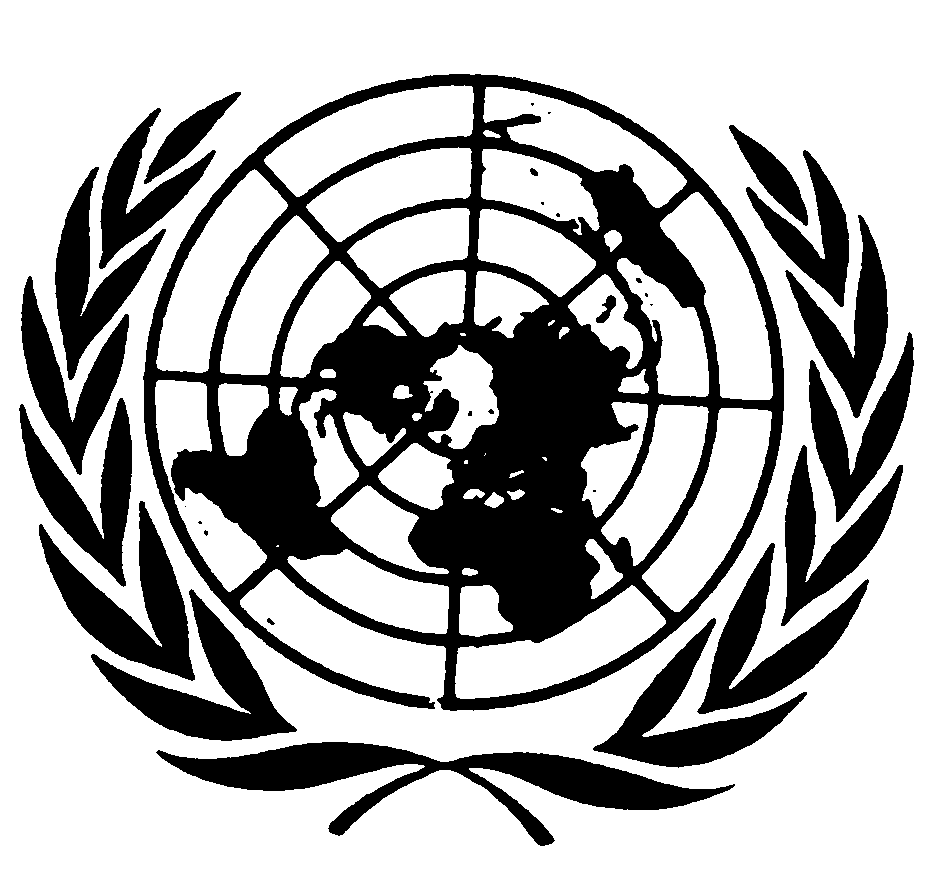 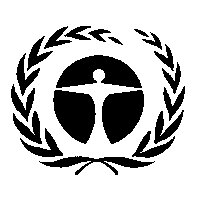 الإطار الزمنيالإطار الزمنيالإجراءات/الترتيبات المؤسسية2013الربع الرابعينظر الاجتماع العام في دورته الثانية في مطالبة المكتب بأن يعقد بصفة منتظمة منتدى مع مصادر التمويل التقليدية والمحتملة استناداً إلى دعوة لإبداء الرغبة في التمويل.2013الربع الرابعينظر الاجتماع العام في دورته الثانية في إنشاء فرقة عمل محددة المدة والمهام بشأن بناء القدرات، يقودها المكتب والفريق المتعدد التخصصات، بما في ذلك وضع اختصاصات فرقة العمل، ومطالبة المكتب بأن يشكل، من خلال الأمانة، فرقة المهام استنادا إلى دعوة إبداء الرغبة.2013الربع الرابعينظر الاجتماع العام في دورته الثانية في العروض المحتملة بالدعم التقني العيني، ويطلب إلى المكتب والأمانة أن يضعا الترتيبات المؤسسية اللازمة لتفعيل الدعم التقني.2014الربع الأولينشئ المكتب والأمانة شراكات استراتيجية وترتيبات مؤسسية من أجل تفعيل الدعم التقني بحسب الاقتضاء.2014الربع الثانيتضع فرقة العمل طرائق لتحديد ورصد وتقييم الحاجات من بناء القدرات المتصلة بولاية المنبر والتقدم المحقق في عملها بطريقة متسقة وقابلة للمقارنة.2014الربع الثالثتوفر فرقة العمل قائمة بحاجات بناء القدرات ذات الأولوية وتبيانا للفجوات المالية المصاحبة ومصادر التمويل المتاحة(أ)، مع إمكانية أن يسبق ذلك عقد تحاور من بعد بشأن القائمة أو استعراضها، بهدف الاستفادة من الانخراط الأوسع مدى من أصحاب المصلحة.2014الربع الرابعيعقد المكتب اجتماعات للمنتدى بدعم من فرقة العمل لترتيب أولوية حاجات بناء القدرات المحددة وتحفيزها وتقديم الدعم العيني لها، وتقديم قائمة حاجات بناء القدرات المرتبة بحسب أولويتها إلى الاجتماع العام في دورته الثالثة.2015الربع الأولينظر الاجتماع العام في دورته الثالثة في قائمة حاجات بناء القدرات المرتبة بحسب أولويتها، ويدعو الجهات المانحة المحتملة إلى تقديم الدعم العيني و/أو المالي للوفاء بتلك الحاجات، وينظر في مطالبة فرقة العمل بمعالجة الحاجات المتفق عليها (أنظر الناتج 1 (ب))2015الربع الثاني/ الثالث/الرابعتنشئ الأمانة وتصون، تحت إشراف المكتب وبمشورة من فرقة العمل، مرفق ’’الوساطة‘‘2016الربع الأول/ الثاني/الثالثتقيم فرقة المهام التقدم المحقق في وضع الحاجات المرتبة بحسب أولويتها، وتقترح، بناء على هذا التقييم، قائمة محدثة وفقا للإجراء المتخذ في الربع الثالث من عام 20142016الربع الرابعيعقد المكتب، بدعم من فرقة العمل، اجتماعاً للمنتدى بشأن ترتيب أولويات الدعم المالي والعيني وتحفيزه من أجل تحديد حاجات بناء القدرات، ويقدم قائمة بحاجات بناء القدرات مرتبة بحسب أولويتها إلى الاجتماع العام في دورته الخامسة2017الربع الأولينظر الاجتماع العام في دورته الخامسة في قائمة حاجات بناء القدرات المرتبة بحسب أولويتها، ويدعو الجهات المانحة المحتملة إلى تقديم الدعم العيني و/أو المالي للوفاء بتلك الحاجات، وينظر في مطالبة فرقة العمل بمعالجة تلك الحاجات (أنظر الناتج 1 (ب))2017الربع الثاني/ الثالث/الرابعتقوم الأمانة، تحت إشراف المكتب وبمشورة من فرقة العمل، بتحديث وصيانة مرفق ’’الوساطة‘‘2018الربع الأول/ الثاني/الثالثتقيم فرقة المهام التقدم المحقق في وضع الحاجات وترتيبها بحسب أولويتها، وتقترح، بناء على هذا التقييم، قائمة محدثة وفقاً للإجراء المتخذ في الربع الثالث من عام 20142018الربع الرابعيعقد المكتب، بدعم من فرقة العمل، اجتماعاً للمنتدى بشأن ترتيب أولويات الدعم المالي والعيني وتحفيزه من أجل تحديد حاجات بناء القدرات، ويقدم قائمة بحاجات بناء القدرات مرتبة بحسب أولويتها إلى الاجتماع العام في دورته السابعة في سياق برنامج العمل التاليالسنةبند التكلفةالافتراضاتالتكلفة2014اجتماع فرقة العمل (5 أعضاء من فريق الخبراء المتعدد التخصصات والمكتب بالإضافة إلى 20 خبيراً/شريكاً استراتيجياً)تكاليف الاجتماع (أسبوع واحد، 25 مشاركاً) (25 في المائة عينة)500 72014اجتماع فرقة العمل (5 أعضاء من فريق الخبراء المتعدد التخصصات والمكتب بالإضافة إلى 20 خبيراً/شريكاً استراتيجياً)السفر وبدل الإقامة اليومي (5×3000 دولار)000 152014اجتماع المنبر (50 مشاركاً، رُصد تمويل لــــ 25 منهم)تكاليف الاجتماع (أسبوع واحد، 50 مشاركاً) (25 في المائة عينية)250 112014اجتماع المنبر (50 مشاركاً، رُصد تمويل لــــ 25 منهم)السفر وبدل الإقامة اليومي (25×3000 دولار)000 752014الدعم التقنيما يعادل وظيفتين من الفئة الفنية على أساس التفرغ (50 في المائة عينية)000 1502015اجتماع فرقة عمل (5أعضاء من فريق الخبراء والمكتب، بالإضافة إلى 20 خبيراً/شريكاً استراتيجياً)تكاليف الاجتماع (أسبوع واحد، 25 مشاركاً) (25 في المائة عينية)500 72015اجتماع فرقة عمل (5أعضاء من فريق الخبراء والمكتب، بالإضافة إلى 20 خبيراً/شريكاً استراتيجياً)السفر وبدل الإقامة اليومي
5×3000 دولار)000 152015الدعم التقنيما يعادل وظيفتين من الفئة الفنية على أساس التفرغ (50 في المائة عينية)000 1502016اجتماع فرقة العمل (5 أعضاء من فريق الخبراء والمكتب، بالإضافة إلى 20 خبيراً/شريكاً استراتيجياً)تكاليف الاجتماع (أسبوع واحد، 25 مشاركاً) (25 في المائة عينية)500 72016اجتماع فرقة العمل (5 أعضاء من فريق الخبراء والمكتب، بالإضافة إلى 20 خبيراً/شريكاً استراتيجياً)السفر وبدل الإقامة اليومي (5×3000 دولار)000 152016اجتماع المنبر (50 مشاركاً، رُصد تمويل لــــ 25 منهم)تكاليف الاجتماع (أسبوع واحد، 50 مشاركاً) (25 في المائة عينية)250 112016اجتماع المنبر (50 مشاركاً، رُصد تمويل لــــ 25 منهم)السفر وبدل الإقامة اليومي (25×3000 دولار)000 752016الدعم التقنيما يعادل وظيفتين من الفئة الفنية على أساس التفرغ (50 في المائة عينية)000 1502017اجتماع فرقة العمل (5 أعضاء من فريق الخبراء والمكتب، بالإضافة إلى 20 خبيراً/شريكاً استراتيجياً)تكاليف الاجتماع (أسبوع واحد، 25 مشاركاً) (25 في المائة عينية)500 72017اجتماع فرقة العمل (5 أعضاء من فريق الخبراء والمكتب، بالإضافة إلى 20 خبيراً/شريكاً استراتيجياً)السفر وبدل الإقامة اليومي (5×3000 دولار)000 152017الدعم التقنيما يعادل وظيفتين من الفئة الفنية على أساس التفرغ (50 في المائة عينية)000 1502018اجتماع فرقة العمل (5 أعضاء من فريق الخبراء وأعضاء المكتب، بالإضافة إلى 20 خبيراً/شريكاً استراتيجياً)تكاليف الاجتماع (أسبوع واحد، 25 مشاركاً) (25 في المائة عينية)500 72018اجتماع فرقة العمل (5 أعضاء من فريق الخبراء وأعضاء المكتب، بالإضافة إلى 20 خبيراً/شريكاً استراتيجياً)السفر وبدل الإقامة اليومي (5×3000 دولار)000 152018اجتماع المنبر (50 مشاركاً، رُصد تمويل لـــ 25 منهم)تكاليف الاجتماع (أسبوع واحد، 50 مشاركاً) (25 في المائة عينية)250 112018اجتماع المنبر (50 مشاركاً، رُصد تمويل لـــ 25 منهم)السفر وبدل الإقامة اليومي (25×3000 دولار)000 752018الدعم التقنيما يعادل وظيفتين من الفئة الفنية على أساس التفرغ (50 في المائة عينية)000 150المجموع250 121 1الإطار الزمنيالإطار الزمنيالإجراءات/الترتيبات المؤسسية2013الربع الرابعينظر الاجتماع العام في دورته الثانية في إنشاء فرقة العمل المعنية ببناء القدرات (انظر الناتج 1 (أ))، لإدراج ولاية لبناء القدرة المؤسسية اللازمة لتنفيذ برنامج العمل، وينظر الاجتماع العام في مطالبته بدعم الناتج 2 (ب) بشأن التقييمات الإقليمية/دون الإقليمية. ولدعم المكتب وفريق الخبراء المتعدد التخصصات في إعداد مقترح من أجل برامج الزمالات والمبادلات والتدريب التي يتعيّن تقديمها إلى الاجتماع العام2014الربع الثاني/الثالثتضع فرقة العمل المعنية ببناء القدرات مُقترحاً من أجل برامج الزمالات والمبادلات والتدريب2014الربع الثاني/الثالث/ الرابعتدعم فرقة العمل المعنية ببناء القدرات بناء القدرة المؤسسية اللازمة لتنفيذ برنامج العمل، ولا سيما فيما يتعلق بالتقييمات الإقليمية/دون الإقليمية (انظر الناتج 2 (ب))2015الربع الأولينظر الاجتماع العام في دورته الثالثة في إنشاء برامج الزمالات والمبادلات والتدريب2015الربع الأولينظر الاجتماع العام في دورته الثالثة في مطالبة الفرقة العاملة بأن تساعد في معالجة الاحتياجات المحدّدة الأولوية في مجال بناء القدرات وفقاً للموارد المتاحة من الصندوق الاستئماني للمنبر أو المقدَّمة عن طريق دعم مالي وعيني إضافي (انظر الناتج 1 (أ))2015الربع الأول/الثاني/ الثالث/الرابعتعالج فرقة العمل المعنية ببناء القدرات الاحتياجات المحدّدة الأولوية في مجال بناء القدرات على النحو الذي يوافق عليه الاجتماع العام2016الربع الأولينظر الاجتماع العام في دورته الرابعة في مطالبة فرقة العمل بأن تساعد في معالجة الاحتياجات المحدّدة الأولوية في مجال بناء القدرات (انظر الناتج 1 (أ))2016الربع الأول/الثاني/ الثالث/الرابعتعالج فرقة العمل المعنية ببناء القدرات الاحتياجات المحدَّدة الأولوية في مجال بناء القدرات على النحو الذي يوافق عليه الاجتماع العام2017الربع الأولينظر الاجتماع العام في دورته الخامسة في مطالبة فرقة العمل بأن تساعد في معالجة الاحتياجات المحدّدة الأولوية في مجال بناء القدرات (انظر الناتج 1 (أ))2017الربع الأول/الثاني/ الثالث/الرابعتعالج فرقة العمل المعنية ببناء القدرات الاحتياجات المحدَّدة الأولوية في مجال بناء القدرات على النحو الذي يوافق عليه الاجتماع العام2018الربع الأولينظر الاجتماع العام في دورته السادسة في مطالبة فرقة العمل بأن تساعد في معالجة الاحتياجات المحدّدة الأولوية في مجال بناء القدرات (انظر الناتج 1 (أ))2018الربع الثاني/الثالث/ الرابعتعالج فرقة العمل المعنية ببناء القدرات الحاجات المحدّدة الأولوية في مجال بناء القدرات على النحو الذي يوافق عليه الاجتماع العامالسنةبند التكلفةالافتراضاتالتكلفة201415 اجتماعاً بشأن بناء القدرات (20 خبيراً، رصد التمويل لــــ 15 منهم)تكاليف الاجتماع (15 × أسبوع واحد، 20 مشاركاً) (25 في المائة عينية)500 112201415 اجتماعاً بشأن بناء القدرات (20 خبيراً، رصد التمويل لــــ 15 منهم)السفر وبدل الإقامة اليومي (15×15×1500 دولار)500 3372015أنشطة بناء القدراتتحدَّد فيما بعد (زمالات، حلقات عمل، مساعدة تقنية)000 4502016أنشطة بناء القدراتتحدَّد فيما بعد (زمالات، حلقات عمل، مساعدة تقنية)000 4502017أنشطة بناء القدراتتحدَّد فيما بعد (زمالات، حلقات عمل، مساعدة تقنية)000 4502018أنشطة بناء القدراتتحدَّد فيما بعد (زمالات، حلقات عمل، مساعدة تقنية)000 450المجموع000 250 2الإطار الزمنيالإطار الزمنيالإجراءات/الترتيبات المؤسسية2013الربع الرابعيطلب الاجتماع العام، خلال دورته الثانية وعلى ضوء التوجيه الأولي بشأن الإجراءات والنهج للعمل مع نظم المعرفة الأصلية والمحلية (انظر (IPBES/2/INF/1، من فريق الخبراء المتعدد التخصصات والمكتب أن يضعا، بدعم من فريق الخبراء المخصص المحدد المدة والمهام، مشروع إجراءات النهج للعمل مع نظم المعرفة الأصلية والمحلية لكي ينظره الاجتماع العام في دورته الرابعة (المتوقع في أوائل 2016)2013يطلب الاجتماع العام خلال دورته الثانية من فريق الخبراء والمكتب، بدعم من فريق خبراء وبالتعاون مع فريق المهام المعني بالمعارف والبيانات، وضع قائمة خبراء وشبكة لعام 2014 بشأن العمل مع مختلف نظم المعرفة2014الربع الأوليدعو الفريق والمكتب إلى تقديم ترشيحات ويختارا إخصائيين في نظم المعرفة الأصلية والمحلية، وخبراء آخرين بشأن قائمة الخبراء وعبر الشبكة العالمية للمشاركة في فريق الخبراء وتيسير استعراضات دراسات الحالة2014الربع الأول/ الثاني/الثالث/ الرابعيضع الفريق والمكتب بدعم من فريق الخبراء وبالتعاون مع فريق المهام المعني بالمعارف والبيانات المنشأ بموجب الناتج 1 (د)، قائمة وشبكة خبراء، أصحاب المعارف والتي سيجري توسيع نطاقها من خلال عملية مستمرة2014الربع الثاني/ الثالث/الرابعيضطلع فريق الخبراء، بقيادة الفريق والمكتب باستعراض للإجراءات والنهج المعمول بها بما في ذلك التعلم من الخبرات وأفضل الممارسات الناشئة عن العمل مع نظم المعرفة الأصلية والمحلية في عملية أو عمليتين لاستعراض دراسات الحالة في كل إقليم من أقاليم الأمم المتحدة الخمسة2015الربع الأوليواصل الفريق والمكتب، بعد تلقي معلومات من مستعرضي دراسات الحالة وعلى أساس التوجيه الأولي المقدم للاجتماع العام خلال دورته الثانية، يقوم فريق الخبراء بقيادة الفريق والمكتب بتنقيح الإجراءات والنهج الخاصة بالعمل مع نظم المعرفة الأصلية والمحلية2015الربع الثانييعقد فريق الخبراء، بقيادة الفريق والمكتب، تحاوراً من بعد أو استعراضاً مع فريق خبراء وأصحاب مصلحة أوسع نطاقاً لمناقشة مشروع الإجراءات والنهج. ويعقد فريق الخبراء اجتماعات متابعة مع أصحاب دراسات الحالة للحصول على معلومات مسترجعة بشأن مشروع الإجراءات والنهج2015الربع الثالثيجتمع فريق الخبراء، بقيادة الفريق والمكتب، مرة أخرى لتقييم المعلومات المسترجعة المتلقاة من عملية التحاور من بعد/الاستعراض واجتماعات متابعة دراسات الحالة مع أصحاب المعارف الأصليين والمحليين، وينقح الإجراءات والنهج المقترحة ويضع صيغتها النهائية2015الربع الرابعيستعرض الفريق والمكتب وأعضاء المنبر الآخرون وأصحاب المصلحة، المشروع النهائي للإجراءات والنهج ذات الصلة بالعمل مع نظم المعارف الأصلية والمحلية قبل تقديمها للاجتماع العام في دورته الرابعة للنظر بغرض موافقته على استخدامها في جميع نواتج المنبر في المستقبل2016الربع الأولينظر الاجتماع العام في دورته الرابعة الإجراءات والنهج المقترحة، ويتخذ خطوات تتيح العمل الملائم مع نظم المعرفة الأصلية والمحليةالسنةبند التكلفةالافتراضاتالتكلفة2014اجتماع فريق الخبراء (5 أعضاء من فريق الخبراء المتعدد التخصصات والمكتب زائداً 10 خبراء (خبيران من كل إقليم))تكاليف الاجتماع (اجتماع واحد لمدة ثلاثة أيام × 15 مشاركاً) (25 في المائة عينية)500 42014اجتماع فريق الخبراء (5 أعضاء من فريق الخبراء المتعدد التخصصات والمكتب زائداً 10 خبراء (خبيران من كل إقليم))السفر وبدل الإقامة اليومي
(12×3000 دولار)000 362014خمسة اجتماعات إقليمية لدراسات الحالة لاختيار واستعراض دراسات حالة الإجراءات والنهج المعمول بها فضلاً عن أفضل الممارساتتكاليف الاجتماع (خمس اجتماعات، يومان لكل اجتماع ×5000 دولار لكل اجتماع) (25 في المائة عينية)750 182014خمسة اجتماعات إقليمية لدراسات الحالة لاختيار واستعراض دراسات حالة الإجراءات والنهج المعمول بها فضلاً عن أفضل الممارساتالسفر وبدل الإقامة اليومي (5 اجتماعات
×5 مشاركين ممولين لكل اجتماع×1500 دولار)500 37الدعم التقنيما يعادل وظيفة واحدة ونصف من الفئة الفنية على أساس التفرغ (50 في المائة عينية)500 1122015اجتماع فريق الخبراء (5 أعضاء من الفريق والمكتب زائداً 10 خبراء (خبيران من كل إقليم))تكاليف الاجتماع (1 اجتماع لمدة ثلاثة أيام × 15 مشاركاً) (25 في المائة عينية)500 42015اجتماع فريق الخبراء (5 أعضاء من الفريق والمكتب زائداً 10 خبراء (خبيران من كل إقليم))السفر وبدل الإقامة اليومي (12×3000 دولار)000 362015خمسة اجتماعات إقليمية لمتابعة استعراض مشروع الإجراءات والنهجتكاليف الاجتماع (5 اجتماعات لمدة يومين لكل اجتماع ×5000 دولار لكل اجتماع) (25 في المائة عينية)750 182015خمسة اجتماعات إقليمية لمتابعة استعراض مشروع الإجراءات والنهجالسفر وبدل الإقامة اليومي (5 اجتماعات× 5 مشاركين ممولين لكل اجتماع ×1500 دولار)500 37اجتماع فريق الخبراء (5 أعضاء من الفريق والمكتب زائداً 10 خبراء (خبيران من كل إقليم)تكاليف الاجتماع (اجتماع واحد لمدة ثلاثة أيام ×15 مشاركاً) (25 في المائة عينية)500 4اجتماع فريق الخبراء (5 أعضاء من الفريق والمكتب زائداً 10 خبراء (خبيران من كل إقليم)السفر وبدل الإقامة اليومي (12×3000 دولار)000 36الدعم التقنيما يعادل وظيفة واحدة من الفئة الفنية على أساس التفرغ (50 في المائة عينية)500 112الترجمة والتوزيع والتوعية وتسليم التقارير للاجتماع العام في دورته الرابعةدليل من 10 صفحات بشأن الإجراءات والنهج للعمل مع أصحاب المعارف الأصلية والمحلية مترجمة إلى جميع لغات الأمم المتحدة000 50المجموع000 509الإطار الزمنيالإطار الزمنيالإجراءات/الترتيبات المؤسسية2013الربع الرابعينظر الاجتماع العام في دورته الثانية في إنشاء فريق مهام محدد المدة والمهام بشأن المعارف والبيانات بقيادة المكتب وفريق الخبراء المتعدد التخصصات بما يشمل وضع اختصاصات فريق المهام، ويطلب من المكتب والفريق، من خلال الأمانة، تشكيل فريق المهام على أساس الدعوة إلى إبداء الرغبة2013الربع الرابعينظر الاجتماع العام في دورته الثانية، في العروض المحتملة للدعم التقني العيني، ويطلب من المكتب والأمانة وضع الترتيبات المؤسسية اللازمة لتفعيل الدعم التقني2014الربع الأوليقيم المكتب والأمانة شراكات استراتيجية ويضع ترتيبات مؤسسية لتفعيل الدعم التقني حسب مقتضى الحال2014الربع الثاني/الثالث/ الرابعيقدم فريق المهام المشورة للمكتب والفريق بشأن النهج المقترحة لتيسير الحصول على المعارف والبيانات القائمة اللازمة لدعم تنفيذ برنامج العمل وإدارتها وتقديم المعلومات ذات الصلة للاجتماع العام في دورته الثالثة2015الربع الأولينظر الاجتماع العام في دورته الثالثة في النهج المقترح لتيسير الحصول والإدارة فيما يتعلق بالمعارف والبيانات القائمة اللازمة لدعم تنفيذ برنامج العمل، وينظر في أن يطلب من فريق المهام تقديم المشورة والدعم لتنفيذ هذه النهج2015الربع الثاني/الثالث/ الرابعيقدم فريق المهام المشورة والدعم للمكتب والفريق بشأن تنفيذ النهج الخاصة بتيسير الحصول والإدارة فيما يتعلق بالمعارف والبيانات اللازمة لدعم الأنشطة في إطار المنبر التي يوافق عليها الاجتماع العام2015الربع الثانييقدم فريق المهام المشورة للمكتب والفريق بشأن وضع الاحتياجات ذات الأولوية من المعارف بالاعتماد على وجه الخصوص على عمليات تحديد النطاق2015الربع الثالثيقدم فرق المهام الدعم للمكتب والفريق والأمانة في إجراء الحوارات بشأن وضع أولويات الاحتياجات من المعارف والتشجيع على توليد المعارف الجديدة حيثما توجد ثغرات2016الربع الأول/الثاني/ الثالث/الرابعيواصل فريق المهام تقديم المشورة والدعم للمكتب والفريق بشأن تنفيذ نهج المعارف والبيانات التي وافق عليها الاجتماع العام2016الربع الأول/الثاني/ الثالث/الرابعيواصل فريق المهام وضع قائمة بالاحتياجات ذات الأولوية من المعارف2017الربع الأول/الثاني/ الثالث/الرابعيواصل فريق المهام تقديم المشورة والدعم للمكتب والفريق بشأن تنفيذ نهج المعارف والبيانات التي وافق عليها الاجتماع العام2017الربع الثانييقدم فريق المهام المشورة للمكتب والفريق بشأن وضع الاحتياجات ذات الأولوية من المعارف بالاعتماد على وجه الخصوص على عمليات تحديد النطاق2017الربع الثالثيقدم فريق المهام الدعم للمكتب والفريق والأمانة بشأن إجراء الحوارات الخاصة بترتيب أولويات الاحتياجات من المعارف والتشجيع على توليد المعارف الجديدة حيثما توجد ثغرات2018الربع الأول/الثاني/ الثالث/الرابعيواصل فريق المهام تقديم المشورة والدعم للمكتب والفريق بشأن تنفيذ نهج المعارف والبيانات التي وافق عليها الاجتماع العام2018الربع الأول/الثاني/ الثالث/الرابعيواصل فريق المهام وضع قائمة بالاحتياجات ذات الأولوية من المعارفالسنةبند التكلفةالافتراضاتالتكلفة2014اجتماع فريق المهام (5 أعضاء من فريق الخبراء والمكتب زائداً 20 من الخبراء والشركاء الاستراتيجيين)تكاليف الاجتماع (أسبوع واحد، 25 مشاركاً) (25 في المائة عينية)500 72014اجتماع فريق المهام (5 أعضاء من فريق الخبراء والمكتب زائداً 20 من الخبراء والشركاء الاستراتيجيين)السفر وبدل الإقامة اليومي
(5×3000 دولار)000 152014الدعم التقنيما يعادل وظيفتين من الفئة الفنية على أساس التفرغ (50 في المائة عينية)000 1502015اجتماع فريق المهام (5 أعضاء من الفريق والمكتب زائداً 20 خبراء/شركاء استراتيجيين)تكاليف الاجتماع (أسبوع واحد، 25 مشاركاً) (25 في المائة عينية)500 72015اجتماع فريق المهام (5 أعضاء من الفريق والمكتب زائداً 20 خبراء/شركاء استراتيجيين)السفر وبدل الإقامة اليومي
(5×3000 دولار)000 152015اجتماع حوارات (50 مشاركاً، 25 ممولاً)تكاليف الاجتماع (أسبوع واحد، 50 مشاركاً) (25 في المائة عينية)250 112015اجتماع حوارات (50 مشاركاً، 25 ممولاً)السفر وبدل الإقامة اليومي (25×3000 دولار)000 752015الدعم التقنيما يعادل وظيفتين من الفئة الفنية على أساس التفرغ (50 في المائة عينية)000 1502016اجتماع فريق المهام (5 أعضاء من الفريق والمكتب زائداً 20 خبراء/شركاء استراتيجيين)تكاليف الاجتماع (أسبوع واحد، 25 مشاركاً) (25 في المائة عينية)500 72016اجتماع فريق المهام (5 أعضاء من الفريق والمكتب زائداً 20 خبراء/شركاء استراتيجيين)السفر وبدل الإقامة اليومي (5×3000 دولار)000 152016الدعم التقنيما يعادل وظيفتين من الفئة الفنية على أساس التفرغ (50 في المائة عينية)000 1502017اجتماع فريق المهام (5 أعضاء من الفريق والمكتب زائداً 20 خبراء/شركاء استراتيجيين)تكاليف الاجتماع (أسبوع واحد، 25 مشاركاً) (25 في المائة عينية)500 72017اجتماع فريق المهام (5 أعضاء من الفريق والمكتب زائداً 20 خبراء/شركاء استراتيجيين)السفر وبدل الإقامة اليومي (5×3000 دولار)000 152017اجتماع حوارات (50 مشاركاً، 25 ممولاً)تكاليف الاجتماع (أسبوع واحد، 50 مشاركاً) (25 في المائة عينية)250 112017اجتماع حوارات (50 مشاركاً، 25 ممولاً)السفر وبدل الإقامة اليومي (25×3000 دولار)000 752017الدعم التقنيما يعادل وظيفتين من الفئة الفنية على أساس التفرغ (50 في المائة عينية)000 1502018اجتماع فريق المهام (5 أعضاء من الفريق والمكتب زائداً 20 خبراء/شركاء استراتيجيين)تكاليف الاجتماع (أسبوع واحد، 25 مشاركاً) (25 في المائة عينية)500 72018اجتماع فريق المهام (5 أعضاء من الفريق والمكتب زائداً 20 خبراء/شركاء استراتيجيين)السفر وبدل الإقامة اليومي
(5×3000 دولار)000 15الدعم التقنيما يعادل وظيفتين من الفئة الفنية على أساس التفرغ (50 في المائة عينية)000 150المجموع000 035 1الإطار الزمنيالإطار الزمنيالإجراءات/الترتيبات المؤسسية2013الربع الرابعيطلب الاجتماع العام في دورته الثانية من فريق الخبراء المتعدد التخصصات والمكتب، بدعم من فريق الخبراء المحدد المدة والمهام، وضع دليل عن الإنتاج ودمج عمليات التقييم من وعبر جميع المستويات2014الربع الأوليطلب الفريق والمكتب ترشيح خبراء، ويختار الخبراء وفقاً لقواعد المنبر2014الربع الأوليجتمع فريق الخبراء لوضع الدليل (مع مراعاة التقرير الخاص بترتيب أولويات الطلبات) بدعم من الأمانة2014الرابع الثانييرسل مشروع الدليل للاستعراض من جانب الخبراء وأعضاء المنبر وأصحاب المصلحة2014الرابع الثانيتوضع الصيغة النهائية للدليل للعرض على المكتب والفريق للموافقةالسنةبند التكلفةالافتراضاتالتكلفة2014اجتماع فريق الخبراء (10 أعضاء من فريق الخبراء والمكتب زائداً 40 من الخبراء والشركاء الاستراتيجيين)تكاليف الاجتماع (أسبوع واحد، 50 مشاركاً) (25 في المائة عينية)250 112014اجتماع فريق الخبراء (10 أعضاء من فريق الخبراء والمكتب زائداً 40 من الخبراء والشركاء الاستراتيجيين)السفر وبدل الإقامة اليومي (25×3000 دولار)000 752015توزيع الدليلترجمة الدليل إلى جميع لغات الأمم المتحدة والنشر، والتوعية000 50المجموع250 136الإطار الزمنيالإطار الزمنيالإجراءات/والترتيبات المؤسسية2013الربع الرابعينظر الاجتماع العام في دورته الثانية، في ضوء نظر النواتج على النحو الذي تم به تحديد نطاقه بصورة أولية ووضعت تقديرات تكاليفها وقدمت في برنامج العمل، في أن يطلب من الفريق والمكتب الاضطلاع بعملية تحديد نطاق كاملة وفقاً لإجراءات المنبر2014الربع الأوليمضي الفريق فيطلب من الحكومات وغيرها من أصحاب المصلحة تعيين خبراء للمساعدة في تحديد نطاق التقييم الإقليمية ودون الإقليمية ذات الصلة2014الربع الثانييختار الفريق الخبراء للمساعدة في عملية تحديد النطاق2014الربع الثالثيشرف الفريق والمكتب على عملية تحديد النطاق المفصلة لإدراج مخطط فضلاً عن التكاليف والجدوى بما في ذلك عقد خمسة اجتماعات إقليمية/دون إقليمية أو أكثر بشأن تحديد النطاق يجري خلالها تحديد نطاق 15 تقييما دون إقليمي بواسطة الخبراء دون الإقليميين (مع مراعاة التقرير المتعلق بترتيب أولويات الطلبات (IPBES/2/3) والدليل في إطار الناتج2 (أ))2014الربع الرابعيرسل تقرير تحديد النطاق المفصل إلى الأمانة لتوزيعه على الحكومات وأصحاب المصلحة الآخرين لكي ينظر فيه الاجتماع العام في دورته الثالثة2015الربع الأولينظر الاجتماع العام في دورته الثالثة نطاق مجموعة عمليات التقييم الإقليمية أو دون الإقليمية لاعتماده2015الربع الأولينظر الاجتماع العام في دورته الثالثة العروض المحتملة للدعم التقني المعني ويطلب إلى المكتب والأمانة وضع الترتيبات المؤسسية اللازمة لتفعيل الدعم التقني2015الربع الأولفي حالة أن يقرر الاجتماع العام في ضوء تقرير تحديد النطاق المفصل الموافقة على إعداد التقرير، يطلب الفريق من الحكومات وأصحاب المصلحة الآخرين تعيين خبراء لإعداد التقرير2015الربع الثانييختار الفريق الرئيسين المشاركين للتقرير، والمؤلفين الرئيسيين المنسقين، والمؤلفين الرئيسيين، والمحررين المراجعين باستخدام معايير الاختيار (انظر IPBES/2/9). ويراعي الفريق، على وجه الخصوص، وجهات نظر أعضاء الفريق الإقليميين المعنيين2015الربع الثالثيجتمع الرؤساء المشاركون للتقرير والمؤلفون الرئيسيون المنسقون، والمؤلفون الرئيسيون لإعداد المشروع الأولي لتقارير التقييم الإقليمية/دون الإقليمية المعنية2016الربع الأوليستعرض الخبراء المعنيون بالمشروع الأولى للتقرير مع استعراض التقارير الإقليمية ودون الإقليمية مع التركيز على استخدام الخبرات المحلية2016الربع الثانييعد الرئيسيان المشاركان للتقرير، والمؤلفون الرئيسيون المنسقون، والمؤلفون الرئيسيون المشروع الثاني للتقرير، وموجز المشروع الأولى لتقديمهما لمقرري السياسات تحت إشراف المحررين المراجعين والفريق2016الربع الثالثيخضع المشروع الثاني للتقرير والموجز الأولي لمقرري السياسات لاستعراض من جانب الخبراء والحكومات وأصحاب المصلحة الآخرين2016الربع الرابعيعد الرؤساء المشاركون للتقرير، والمؤلفون الرئيسيون المنسقون، والمؤلفون الرئيسيون المشروع النهائي للتقرير، والمشروع النهائي لموجز مقرري السياسيات تحت إشراف المحررين المراجعين والفريق2016الربع الرابعيترجم موجز مقرري السياسات إلى جميع لغات الأمم المتحدة (شهران)2016الربع الرابعيرسل المشروع النهائي للتقرير وموجز مقرري السياسات إلى الحكومات وأصحاب المصلحة الآخرين لإجراء الاستعراض النهائي (شهر ونصف الشهر- شهران)2017الربع الأوليجري تشجيع الحكومات بشدة على تقديم تعليقات مكتوبة على مشروع موجز مقرري السياسات قبل أسبوع من الدورة الخامسة للاجتماع العام2017الربع الأوليستعرض الاجتماع العام في دورته الخامسة ويقبل تقارير التقييم الإقليمية ودون الإقليمية المعنية ويوافق على الموجزات الإقليمية لمقرري السياسات في ضوء الموافقة الأولية السابقة من جانب أعضاء المنبر الإقليميين المعنيينالسنةبند التكلفةالافتراضاتالتكلفة20145 اجتماعات استكشافية إقليمية (5 أعضاء من الفريق والمكتب زائداً 45 خبيراً)تكاليف الاجتماع (5 × أسبوع واحد، 50 مشاركاً) (25 في المائة عينية)250 5620145 اجتماعات استكشافية إقليمية (5 أعضاء من الفريق والمكتب زائداً 45 خبيراً)السفر وبدل الإقامة اليومي
(5×34 ×2000 دولار)000 340201515 اجتماعاً أول للمؤلفين (60 رئيساً مشاركاً، ومؤلفاً رئيساً منسقاً ومؤلفاً رئيساً)تكاليف الاجتماعات (15 × أسبوع واحد، 60 مشاركاً) (25 في المائة عينية)750 168201515 اجتماعاً أول للمؤلفين (60 رئيساً مشاركاً، ومؤلفاً رئيساً منسقاً ومؤلفاً رئيساً)السفر وبدل الإقامة اليومي
(15×45 ×1500 دولار)500 012 12015الدعم التقنيما يعادل 10 وظائف من الفئة الفنية على أساس التفرغ (50 في المائة عينية)000 750201615 اجتماعاً ثان للمؤلفين (60 رئيساً مشاركاً، ومؤلفاً رئيساً منسقاً ومؤلفاً رئيساً زائداً 10 محررين مراجعين)تكاليف الاجتماعات (15 × أسبوع واحد، 70 مشاركاً) (25 في المائة عينية)000 225201615 اجتماعاً ثان للمؤلفين (60 رئيساً مشاركاً، ومؤلفاً رئيساً منسقاً ومؤلفاً رئيساً زائداً 10 محررين مراجعين)السفر وبدل الإقامة اليومي
(15×53×1500 دولار)500 192 1201615 اجتماعاً ثالث للمؤلفين (60 رئيساً مشاركاً، ومؤلفاً رئيساً منسقاً ومؤلفاً رئيساً زائداً 10 محررين مراجعين)تكاليف الاجتماعات (15 × أسبوع واحد، 70 مشاركاً) (25 في المائة عينية)000 225201615 اجتماعاً ثالث للمؤلفين (60 رئيساً مشاركاً، ومؤلفاً رئيساً منسقاً ومؤلفاً رئيساً زائداً 10 محررين مراجعين)السفر وبدل الإقامة اليومي
(15×53×1500 دولار)500 192 12016الدعم التقنيما يعادل 10 وظائف من الفئة الفنية على أساس التفرغ (50 في المائة عينية)000 7502017مشاركة الرؤساء المشاركين في الدورة الخامسة للاجتماع العامالسفر وبدل الإقامة اليومي
(25×3000 دولار)000 752017التوزيع والتوعية الإقليمية (موجز مقرري السياسات (15×10 صفحات) والتقرير (200صفحة))ترجمة موجزات مقرري السياسات لجميع لغات الأمم المتحدة، والتوزيع والتوعية000 755 1المجموع500 742 7الإطار الزمنيالإطار الزمنيالإجراءات/والترتيبات المؤسسية2014الربع الرابعيعد فريق الخبراء المتعدد التخصصات والمكتب عملية تحديد النطاق الأولي لينظرها الاجتماع العام في دورته الثالثة2015الربع الأوليطلب الاجتماع العام في دورته الثالثة من الفريق والمكتب بدء عملية تحديد النطاق وتقديم التقرير للموافقة عليه من جانب الدورة الرابعة للاجتماع العام2015الربع الثانييطلب الفريق من الحكومات وأصحاب المصلحة الآخرين تعيين خبراء للمساعدة في عملية تحديد النطاق2015الربع الثانييشرف الفريق والمكتب على تحاور من بعد أو عملية استعراض يطلب مدخلات لعملية تحديد النطاق الكاملة2015الربع الثالثيجتمع الفريق مع خبراء لإجراء عملية تحديد النطاق المفصلة، تشمل وضع مخطط والتكاليف والجدوى مع مراعاة التقرير الخاص بترتيب أولويات الطلبات، والدليل (الناتج 2 (أ)) وعمليات التقييم المواضيعية والمنهجية للمسار السريع، ونطاق عمليات التقييم الإقليمية ودون الإقليمية والمواضيعية2016الربع الأولينظر الاجتماع العام في دورته الرابعة في نطاق التقييم العالمي بغرض اعتماده2016الربع الأولينظر الاجتماع العام في دورته الرابعة العروض المحتملة للدعم التقني والعيني ذي الصلة ويطلب من المكتب والأمانة وضع الترتيبات المؤسسية اللازمة لتفعيل الدعم التقني2016الربع الثانييطلب الفريق من الحكومات وأصحاب المصلحة الآخرين تعيين خبراء لإعداد التقرير2016الربع الثالثيختار الفريق الرؤساء المشاركين للتقرير، والمؤلفين الرئيسيين المنسقين، والمؤلفين الرئيسيين والمحررين المراجعين باستخدام معايير الاختيار الموافق عليها (انظر IPBES/2/9)2016الربع الرابعيجتمع الرؤساء المشاركون للتقرير، والمؤلفون الرئيسيون المنسقون والمؤلفون الرئيسيون لإعداد المشروع الأولى، مع مراعاة عمليات التقييم المواضيعية والمنهجية للمسار السريع، والمشروع النهائي لعمليات التقييم الإقليمية ودون الإقليمية والمواضيعية2017الربع الثانييستعرض الخبراء المشروع الأولى2017الربع الثالثيعد الرؤساء المشاركون للتقرير، والمؤلفون الرئيسيون المنسقون والمؤلفون الرئيسيون المشروع النهائي للتقرير، والمشروع الأولى لموجز مقرري السياسيات تحت إشراف المحررين المراجعين والفريق (3-4 أشهر) مع مراعاة عمليات التقييم المواضيعية والمنهجية للمسار السريع، وعمليات التقييم المواضيعية، وعمليات التقييم الإقليمية ودون الإقليمية والمواضيعية2017الربع الرابعيخضع المشروع الثاني للتقرير والمشروع الأولى لموجز مقرري السياسات للاستعراض من جانب الخبراء والحكومات وأصحاب المصلحة الآخرين (شهران)2018الربع الأوليعد الرؤساء المشاركون للتقرير، والمؤلفون الرئيسيون المنسقون والمؤلفون الرئيسيون المشروع النهائي للتقرير، والمشروع النهائي لموجز مقرري السياسات تحت إشراف المحررين المراجعين والفريق (شهران - ثلاثة أشهر)2018الربع الثانييترجم موجز مقرري السياسات لجميع لغات الأمم المتحدة (شهران)2018الربع الثانييرسل المشروع النهائي للتقرير وموجزات مقرري السياسات إلى الحكومات وأصحاب المصلحة الآخرين لإجراء الاستعراض النهائي (شهر ونصف الشهر-شهران)2018الربع الثالثتشجع الحكومات بشدة على تقديم تعليقات مكتوبة عن مشروع موجز مقرري السياسات قبل الدورة السادسة للاجتماع العام2018الربع الثالثيستعرض الاجتماع العام في دورته السادسة ويقبل التقرير ويوافق على موجز مقرري السياساتالربع الرابعالتوعية والاتصالاتالسنةبند التكلفةالافتراضاتالتكلفة2015اجتماع بشأن تحديد النطاق (20 عضواً من فريق الخبراء وأعضاء المكتب، زائداً 40 خبيراً)تكاليف الاجتماع (أسبوع واحد، 60 مشاركاً) (25 في المائة عينية)250 112015اجتماع بشأن تحديد النطاق (20 عضواً من فريق الخبراء وأعضاء المكتب، زائداً 40 خبيراً)السفر وبدل الإقامة اليومي
(45×3000 دولار)000 1352016الاجتماع الأول للمؤلفين (200 رئيساً مشاركاً، ومؤلفاً رئيسياً منسقاً، ومؤلفاً رئيسياً)تكاليف الاجتماع (أسبوع واحد، 200 مشارك) (25 في المائة عينية)500 372016الاجتماع الأول للمؤلفين (200 رئيساً مشاركاً، ومؤلفاً رئيسياً منسقاً، ومؤلفاً رئيسياً)السفر وبدل الإقامة اليومي
(150×3000 دولار)000 4502016الدعم التقنيما يعادل ثلاث وظائف من الفئة الفنية على أساس التفرغ (50 في المائة عينية)000 2252017اجتماع المؤلفين الثاني (200 رئيساً مشاركاً، ومؤلفاً رئيسياً منسقاً، ومؤلفاً رئيساً)تكاليف الاجتماع (أسبوع واحد، 200 مشارك) (25 في المائة عينية)500 372017اجتماع المؤلفين الثاني (200 رئيساً مشاركاً، ومؤلفاً رئيسياً منسقاً، ومؤلفاً رئيساً)السفر وبدل الإقامة اليومي
(150×3000 دولار)000 4502017الدعم التقنيما يعادل ثلاث وظائف من الفئة الفنية على أساس التفرغ (50 في المائة عينية)000 2252018اجتماع المؤلفين الثالث (200 رئيساً مشاركاً، ومؤلفاً رئيسياً منسقاً، ومؤلفاً رئيساً)تكاليف الاجتماع (أسبوع واحد، 200 مشارك) (25 في المائة عينية)500 372018اجتماع المؤلفين الثالث (200 رئيساً مشاركاً، ومؤلفاً رئيسياً منسقاً، ومؤلفاً رئيساً)السفر وبدل الإقامة اليومي
(150×3000 دولار)000 4502018الدعم التقنيما يعادل ثلاث وظائف من الفئة الفنية على أساس التفرغ (50 في المائة عينية)000 2252018مشاركة الرؤساء المشاركين في الدورة السادسة للاجتماع العامالسفر وبدل الإقامة اليومي
(25×3000 دولار)000 752018التوزيع والتوعية العالمية (موجز لمقرري السياسات (25 صفحة) والتقرير (500 صفحة))ترجمة موجز مقرري السياسات لجميع لغات الأمم المتحدة، والتوزيع والتوعية000 675المجموع750 003 3الإطار الزمنيالإطار الزمنيالإجراءات/الترتيبات المؤسسية2013الربع الرابعيستعرض الاجتماع العام عملية تحديد النظام الأولي التي أعدها فريق الخبراء المتعدد التخصصات ويوافق عليها (14 كانون الأول/ديسمبر)2013الربع الرابعيصدر الفريق دعوة من خلال الأمانة للحكومات وأصحاب المصلحة الآخرين لتقديم ترشيحات للخبراء (رؤساء مشاركون للتقرير، ومؤلفون رئيسيون منسقون ومؤلفون رئيسيون ومحررون مراجعون) لإجراء التقييم بناء على نتائج عملية تحديد النطاق التي يوافق عليها الاجتماع العام (9 كانون الأول/ديسمبر 2013 -10 كانون الثاني/يناير 2014)2014الربع الأوليختار الفريق عن طريق البريد الإلكتروني والتحاور من بعد الرؤساء المشاركين والمؤلفين الرئيسيين المنسقين والمؤلفين الرئيسيين والمحررين المراجعين باستخدام معايير الاختيار الموافق عليها (انظر IPBES/2/9) (11-14 كانون الثاني/يناير)2014الربع الأول/ الثاني/الثالثيعد الرؤساء المشاركون للتقرير والمؤلفون الرئيسيون المنسقون والمؤلفون الرئيسيون المشروع الأولي للتقرير وموجز مقرري السياسات (25 كانون الثاني/يناير - 25 تموز/يوليه). ويجتمع المؤلفون في شباط/فبراير لمواصلة وضع المخطط التفصيلي والأجزاء والفصول التي أوكلت إليهم، ثم مرة أخرى في أوائل تموز/يوليه لوضع الصيغة النهائية للتقرير وإعداد موجز مقرري السياسات2014الربع الثالثيخضع مشروع التقرير وموجز مقرري السياسات للاستعراض من جانب الخبراء والحكومات وغيرها من أصحاب المصلحة (26 تموز/يوليه - 12 أيلول/سبتمبر)2014الربع الثالث/ الرابعينقح الرؤساء المشاركون للتقرير، والمؤلفون الرئيسيون المنسقون، والمؤلفون الرئيسيون مشروع التقرير وموجز مقرري السياسات تحت إشراف المحررين المراجعين والفريق. يجتمع المؤلفون والمحررون المراجعون مع مجموعة فرعية صغيرة من أعضاء الفريق مرة واحدة لإعداد المشروع النهائي للتقرير وموجز مقرري السياسات (13 أيلول/سبتمبر - 7 تشرين الثاني/نوفمبر)2014الربع الرابعيترجم موجز مقرري السياسات إلى جميع لغات الأمم المتحدة الرسمية (8 تشرين الثاني/نوفمبر - 5 كانون الأول/ديسمبر)2014الربع الرابعيرسل المشروع النهائي وموجز مقرري السياسات إلى الحكومات وأصحاب المصلحة لإجراء الاستعراض النهائي (6 كانون الأول/ديسمبر 2014-6 شباط/فبراير 2015)2015الربع الأولترسل الحكومات تعليقات مكتوبة إلى الأمانة بشأن موجز مقرري السياسات (31 كانون الثاني/يناير)2015الربع الأوليستعرض الاجتماع العام ويقبل التقرير ويوافق على موجز مقرري السياسات (تبدأ بعد 8 شباط/فبراير)السنةبند التكلفةالافتراضاتالتكلفة2014الاجتماع الأول للمؤلفين (75 رئيساً مشاركاً، ومؤلفاً رئيسياً منسقاً ومؤلفاً رئيسياً، زائداً 4 أعضاء الفريق والمكتب، زائداً موظف دعم تقني)تكاليف الاجتماع (أسبوع واحد، 80 مشاركاً) (25 في المائة عينية)000 152014الاجتماع الأول للمؤلفين (75 رئيساً مشاركاً، ومؤلفاً رئيسياً منسقاً ومؤلفاً رئيسياً، زائداً 4 أعضاء الفريق والمكتب، زائداً موظف دعم تقني)السفر وبدل الإقامة اليومي
(60×3000 دولار)000 1802014الاجتماع الثاني للمؤلفين (75 رئيساً مشاركاً، ومؤلفاً رئيسياً منسقاً ومؤلفاً رئيسياً، زائداً 4 أعضاء الفريق والمكتب، زائداً موظف دعم تقني)تكاليف الاجتماع (أسبوع واحد، 80 مشاركاً) (25 في المائة عينية)000 152014الاجتماع الثاني للمؤلفين (75 رئيساً مشاركاً، ومؤلفاً رئيسياً منسقاً ومؤلفاً رئيسياً، زائداً 4 أعضاء الفريق والمكتب، زائداً موظف دعم تقني)السفر وبدل الإقامة اليومي
(60×3000 دولار)000 1802014الاجتماع الثالث للمؤلفين (75 رئيساً مشاركاً، ومؤلفاً رئيسياً منسقاً ومؤلفاً رئيسياً، زائداً 12 محرراً مراجعاً، زائداً 4 أعضاء الفريق والمكتب، زائداً موظف دعم تقني)تكاليف الاجتماع (أسبوع واحد، 92 مشاركاً) (25 في المائة عينية)750 182014الاجتماع الثالث للمؤلفين (75 رئيساً مشاركاً، ومؤلفاً رئيسياً منسقاً ومؤلفاً رئيسياً، زائداً 12 محرراً مراجعاً، زائداً 4 أعضاء الفريق والمكتب، زائداً موظف دعم تقني)السفر وبدل الإقامة اليومي
(69×3000 دولار)000 2072014الدعم التقنيما يعادل وظيفة واحدة من الفئة الفنية على أساس التفرغ (50 في المائة عينية)000 752015مشاركة رئيسين مشاركين ومؤلفين رئيسيين منسقين اثنين في الدورة الثالثة للاجتماع العامالسفر وبدل الإقامة اليومي
(3×3000 دولار)000 92015التوزيع والتوعية (موجز مقرري السياسات (10 صفحات) والتقرير (200 صفحة))ترجمة موجز مقرري السياسات لجميع لغات الأمم المتحدة، والتوزيع والتوعية000 117المجموع750 816الإطار الزمنيالإطار الزمنيالإجراءات/الترتيبات المؤسسية2013الربع الرابعيستعرض الاجتماع العام عملية تحديد النطاق الأولي التي أعدها فريق الخبراء المتعدد التخصصات، ويطلب من الفريق والمكتب أن يمضى، ضمن حافظة تكاليف متفق عليها، في إعداد التقييم الكامل بعد دراسة تحديد النطاق المفصلة (14 كانون الأول/ديسمبر 2013)2013الربع الرابعيطلب الفريق من خلال الأمانة من الحكومات وغيرها من أصحاب المصلحة تعيين خبراء للمساعدة في عملية تحديد النطاق (16 كانون الأول/ديسمبر 2013-31 كانون الثاني/يناير 2014)2014الربع الأوليختار الفريق عن طريق البريد الإلكتروني والتحاور من بعد خبراء لدراسة تحديد النطاق باستخدام معايير الاختيار الموافق عليها (انظر IPBES/2/9)
(1-14 شباط/فبراير 2014)2014الربع الثانييشرف الفريق والمكتب على عملية تحديد النطاق المفصل، بما في ذلك إعداد المخطط وتقدير التكاليف وتقييم الجدوى (ثلاثة أشهر) ويعقد اجتماع لتحديد النطاق في بداية نيسان/أبريل 20142014الربع الثانييرسل تقرير تحديد النطاق المفصل إلى أعضاء المنبر وغيرهم من أصحاب المصلحة للاستعراض والتعليق لمدة أسبوعين في النصف الثاني من نيسان/أبريل 20142014الربع الثانيواستناداً إلى نتائج عملية تحديد النطاق المفصل والتعليقات الواردة من أعضاء المنبر وغيرهم من أصحاب المصلحة، يقرر الفريق والمكتب ما إذا كانا يمضيان في التقييم، مع افتراض بأنه يمكن المضي فيه في حدود الميزانية التي يوافق عليها الاجتماع العام في النصف الأول من أيار/مايو 20142014الربع الثانييطلب الفريق، عن طريق الأمانة، من الحكومات وأصحاب المصلحة الآخرين ترشيح خبراء إعداد تقرير التقييم وتقدم الترشيحات في نهاية حزيران/يونيه 2014 (شهر ونصف الشهر)2014الربع الثالثيختار الفريق الرؤساء المشاركين للتقرير، والمؤلفين الرئيسيين المنسقين، المؤلفين الرئيسيين والمحررين المراجعين باستخدام معايير الاختيار الموافق عليها (انظر IPBES/2/9)، (1 تموز/يوليه - 15 آب/أغسطس 2014) (شهر ونصف الشهر)2014الربع الثالث/ الرابعيعد الرؤساء المشاركين للتقرير، والمؤلفون الرئيسيون المنسقون، والمؤلفين الرئيسيين المشروع الأولى للتقرير بحلول منتصف شباط/فبراير 2015 (6 أشهر). ويعقد أول اجتماع للمؤلفين في أيلول/سبتمبر 2014. وتجرى حلقات عمل حوارية وجلسات عمل للمجتمع المحلي مع أصحاب المعارف الأصليين والمحليين2015الربع الأوليستعرض الخبراء المشروع الأولى للتقرير حتى نهاية آذار/مارس 2015 (شهر ونصف الشهر- شهران)2015الربع الثانييعد الرؤساء المشاركون للتقرير والمؤلفون الرئيسيون المنسقون، والمؤلفون الرئيسيون المشروع الثاني للتقرير والمشروع الأولى لموجز مقرري السياسات تحت إشراف المحررين المراجعين والفريق (نيسان/أبريل - حزيران/يونيه) (ثلاثة أشهر). ويعقد اجتماع ثان للمؤلفين في حزيران/يونيه 20152015الربع الثالثيخضع المشروع الثاني للتقرير والمشروع الأولى لموجز مقرري السياسات للاستعراض من جانب الخبراء والحكومات وأصحاب المصلحة الآخرين خلال تموز/يوليه وآب/أغسطس 2015 (شهران)2015الربع الثالث/ الرابعيعد الرؤساء المشاركون للتقرير والمؤلفون الرئيسيون المنسقون والمؤلفون الرئيسيون المشروع النهائي للتقرير والمشروع النهائي لموجز مقرري السياسات تحت إشراف المحررين المراجعين والفريق خلال (أيلول/سبتمبر وتشرين الأول/أكتوبر) (شهران). ويعقد اجتماع ثالث للمؤلفين في تشرين الأول/أكتوبر 20152015الربع الرابعيترجم موجز مقرري السياسات إلى جميع لغات الأمم المتحدة الرسمية بحلول منتصف كانون الأول ديسمبر 2015 كأقصى موعد (شهر ونصف الشهر)2016الربع الأوليرسل المشروع النهائي للتقرير وموجز مقرري السياسات إلى الحكومات وأصحاب المصلحة الآخرين لإجراء الاستعراض النهائي خلال كانون الثاني/يناير وشباط/فبراير 2016 (شهر ونصف الشهر- شهران). ويشجع الحكومات بشدة على تقديم تعليقات مكتوبة على مشروع موجز مقرري السياسات. وينبغي تقديم هذه التعليقات إلى الأمانة قبل أسبوع واحد من الدورة الرابعة للاجتماع العام2016الربع الأوليستعرض الاجتماع العام ويقبل التقرير ويستعرض ويوافق على موجز مقرري السياسات خلال دورته الرابعة في آذار/مارس 2016السنةبند التكلفةالافتراضاتالتكلفة2014اجتماع لتحديد النطاق (40 مشاركاً: أعضاء من فريق الخبراء والمكتب زائداً الخبراء)تكاليف الاجتماع (أسبوع واحد، 40 مشاركاً) (25 في المائة عينية)250 112014اجتماع لتحديد النطاق (40 مشاركاً: أعضاء من فريق الخبراء والمكتب زائداً الخبراء)السفر وبدل الإقامة اليومي
(30×3000 دولار)000 902014اجتماع المؤلفين الأول (80 رئيساً مشاركاً، ومؤلفاً رئيسياً منسقاً ومؤلفاً رئيسياً، زائداً 4 أعضاء من الفريق والمكتب، زائداً موظف دعم تقني)تكاليف الاجتماع (أسبوع واحد، 85 مشاركاً) (25 في المائة عينية)000 152014اجتماع المؤلفين الأول (80 رئيساً مشاركاً، ومؤلفاً رئيسياً منسقاً ومؤلفاً رئيسياً، زائداً 4 أعضاء من الفريق والمكتب، زائداً موظف دعم تقني)السفر وبدل الإقامة اليومي
(64×3000 دولار)000 1922014الدعم التقنيما يعادل وظيفة واحدة من الفئة الفنية على أساس التفرغ (50 في المائة عينية)000 752015اجتماع المؤلفين الثاني (80 رئيساً مشاركاً، ومؤلفاً رئيسياً منسقاً ومؤلفاً رئيسياً و16 محرراً مراجعاً، زائداً 4 أعضاء من الفريق والمكتب، زائداً موظف دعم تقني)تكاليف الاجتماع (أسبوع واحد، 101 مشارك) (25 في المائة عينية)750 182015اجتماع المؤلفين الثاني (80 رئيساً مشاركاً، ومؤلفاً رئيسياً منسقاً ومؤلفاً رئيسياً و16 محرراً مراجعاً، زائداً 4 أعضاء من الفريق والمكتب، زائداً موظف دعم تقني)السفر وبدل الإقامة اليومي
(75×3000 دولار)000 2252015اجتماع المؤلفين الثالث (80 رئيساً مشاركاً، ومؤلفاً رئيسياً منسقاً ومؤلفاً رئيسياً و16 محرراً مراجعاً، زائداً 4 أعضاء من الفريق والمكتب، زائداً موظف دعم تقني)تكاليف الاجتماع (أسبوع واحد، 101 مشارك) (25 في المائة عينية)750 182015اجتماع المؤلفين الثالث (80 رئيساً مشاركاً، ومؤلفاً رئيسياً منسقاً ومؤلفاً رئيسياً و16 محرراً مراجعاً، زائداً 4 أعضاء من الفريق والمكتب، زائداً موظف دعم تقني)السفر وبدل الإقامة اليومي
(75×3000 دولار)000 2252015الدعم التقنيوظيفة واحدة من الفئة الفنية على أساس التفرغ (50 في المائة عينية)000 752016مشاركة رئيسين مشاركين ومؤلفين رئيسيين منسقين اثنين في الدروة الرابعة للاجتماع العامالسفر وبدل الإقامة اليومي
(3×3000 دولار)000 92016التوزيع والتوعية (موجز مقرري السياسات (10 صفحات) والتقرير (200 صفحة))ترجمة موجز مقرري السياسات لجميع لغات الأمم المتحدة الرسمية، والتوزيع والتوعية000 117المجموع750 071 1الإطار الزمنيالإطار الزمنيالإجراءات/الترتيبات المؤسسية2013الربع الرابعيستعرض الاجتماع العام ويوافق على العملية الأولية لتحديد النطاق التي أعدها فريق الخبراء المتعدد التخصصات والمكتب في حدود التكاليف المتفق عليها لمواصلة التقييم الكامل بعد استكمال الدراسة المفصلة لتحديد النطاق (14 كانون الأول/ديسمبر 2013)2013الربع الرابعيطلب الفريق، من خلال الأمانة من الحكومات وأصحاب المصلحة الآخرين تعيين خبراء من أجل المساعدة في عملية تحديد النطاق (16 كانون الأول/ديسمبر 2013 - 31 كانون الثاني/يناير 2014)2014الربع الأوليختار الفريق عن طريق البريد الإلكتروني والتحاور من بعد، خبراء دراسة تحديد النطاق باستخدام معايير الاختيار المتفق عليها (انظر IPBES/2/9)
(1-14 شباط/فبراير)2014الربع الثانييراقب الفريق والمكتب العملية المفصلة لتحديد النطاق، بما في ذلك العرض العام، والتكاليف، والجدوى (ثلاثة أشهر). ويعقد اجتماعا لتحديد النطاق في بداية نيسان/أبريل2014الربع الثانييرسل التقرير المفصل عن تحديد النطاق إلى أعضاء المنبر وأصحاب المصلحة الآخرين لاستعراضه والتعليق عليه لمدة أسبوعين في النصف الثاني من نيسان/أبريل2014الربع الثانيبناء على نتائج العملية المفصلة لتحديد النطاق والتعليقات الواردة من أعضاء المنبر وأصحاب المصلحة الآخرين، يقرر الفريق والمكتب ما إذا كانوا يواصلون التقييم، على افتراض أنه يمكن إجراؤه في حدود الميزانية التي وافق عليها المنبر في النصف الأول من أيار/ مايو2014الربع الثانييطلب الفريق، من خلال الأمانة، من الحكومات وأصحاب المصلحة الآخرين ترشيح خبراء من أجل إعداد تقرير التقييم وتقدم الترشيحات في نهاية حزيران/يونيه (شهر ونصف الشهر)2014الربع الثالثيختار الفريق الرؤساء المشاركين للتقرير والمؤلفين الرئيسيين المنسقين، والمؤلفين الرئيسيين، والمحررين المراجعين، باستخدام معايير الاختيار (انظر IPBES/2/9) (1 تموز/يوليه - 15 آب/أغسطس 2014) (شهر ونصف الشهر)2014الربع الثالث/ الرابعيعد الرؤساء المشاركون للتقرير، والمؤلفون الرئيسيون المنسقون، والمؤلفون الرئيسيون المشروع الأولي للتقرير بحلول منتصف شباط/فبراير 2015 (ستة أشهر). ويعقد أول اجتماع للمؤلفين في أيلول/سبتمبر 20142015الربع الأوليستعرض الخبراء المشروع الأولى للتقرير حتى نهاية آذار/مارس (شهر ونصف الشهر - شهران)2015الربع الثانييعد الرؤساء المشاركون للتقرير، والمؤلفون الرئيسيون المنسقون، والمؤلفون الرئيسيون المشروع الثاني للتقرير ومشروع أولي لموجز خاص بمقرري السياسات، بتوجيه من المحررين المراجعين والفريق من نيسان/أبريل- حزيران/يونيه 2015 (ثلاثة أشهر). ويعقد اجتماع ثانٍ للمؤلفين في حزيران/يونيه 20152015الربع الثالثيستعرض الخبراء، والحكومات، وأصحاب المصلحة الآخرون المشروع الثاني للتقرير والموجز الأول لمقرري السياسات خلال تموز/يوليه وآب/أغسطس (شهران)2015الربع الثالث/ الرابعيعد الرؤساء المشاركون للتقرير، والمؤلفون المنسقون الرئيسيون، والمؤلفون الرئيسيون المشروع الأولى للتقرير والمشروع النهائي لموجزات مقرري السياسات بتوجيه من المحررين المراجعين والفريق خلال أيلول/سبتمبر وتشرين الأول/أكتوبر (شهران). ويعقد اجتماع ثالث للمؤلفين في تشرين الأول/أكتوبر 20152015الربع الرابعيُترجم موجز مقرري السياسات إلى جميع لغات الأمم المتحدة الرسمية بحلول منتصف كانون الأول/ديسمبر على الأكثر (شهر ونصف الشهر)2016الربع الأوليرسل المشروع النهائي للتقرير وموجز مقرري السياسات إلى الحكومات وأصحاب المصلحة الآخرين للاستعراض النهائي خلال كانون الثاني/يناير وشباط/فبراير 2016 (شهر ونصف الشهر- شهران). ويُشجع بقوة تقديم تعليقات كتابية من الحكومات على مشروع موجز مقرري السياسات ويجب تقديم هذه التعليقات إلى الأمانة قبل أسبوع واحد من الدورة الرابعة للاجتماع العام2016الربع الأوليستعرض الاجتماع العام التقرير ويوافق عليه، ويستعرض موجز مقرري السياسات ويوافق عليه في دورته الرابعة في آذار/مارس 2016السنةبند التكلفةالافتراضاتالتكلفة2014اجتماعات تحديد النطاق (25 مشاركاً: أعضاء فريق الخبراء المتعدد التخصصات وأعضاء المكتب، بالإضافة إلى الخبراء)تكاليف الاجتماع (أسبوع واحد، 25 مشاركاً) (25 في المائة عينية)500 72014اجتماعات تحديد النطاق (25 مشاركاً: أعضاء فريق الخبراء المتعدد التخصصات وأعضاء المكتب، بالإضافة إلى الخبراء)السفر وبدل الإقامة اليومي (19×3000 دولار)000 572014الاجتماع الأول للمؤلفين (50 رئيساً مشاركاً، ومؤلفاً رئيسياً منسقاً ومؤلفاً رئيسياً، بالإضافة إلى 4 أعضاء من الفريق/ المكتب، بالإضافة إلى موظف واحد للدعم التقني)تكاليف الاجتماع (أسبوع واحد، 55 مشاركاً) (25 في المائة عينية)250 112014الاجتماع الأول للمؤلفين (50 رئيساً مشاركاً، ومؤلفاً رئيسياً منسقاً ومؤلفاً رئيسياً، بالإضافة إلى 4 أعضاء من الفريق/ المكتب، بالإضافة إلى موظف واحد للدعم التقني)السفر وبدل الإقامة اليومي (41×3000 دولار)000 1232014الدعم التقنيما يعادل وظيفة واحدة من الفئة الفنية على أساس التفرغ (50 في المائة عينية)000 752015الاجتماع الثاني للمؤلفين (50 رئيساً مشاركاً، ومؤلفاً رئيسياً منسقاً، ومؤلفاً رئيسياً، بالإضافة إلى 10 محررين مراجعين، بالإضافة إلى 4 أعضاء من الفريق/ المكتب، بالإضافة إلى موظف واحد للدعم التقني)تكاليف الاجتماع (أسبوع واحد، 65 مشاركاً) (25 في المائة عينية)000 152015الاجتماع الثاني للمؤلفين (50 رئيساً مشاركاً، ومؤلفاً رئيسياً منسقاً، ومؤلفاً رئيسياً، بالإضافة إلى 10 محررين مراجعين، بالإضافة إلى 4 أعضاء من الفريق/ المكتب، بالإضافة إلى موظف واحد للدعم التقني)السفر وبدل الإقامة اليومي (49×3000 دولار)000 1472015الاجتماع الثالث للمؤلفين (50 رئيساً مشاركاً، ومؤلفاً رئيسياً منسقاً ومؤلفاً رئيسياً، بالإضافة إلى 10 محررين مراجعين، بالإضافة إلى 4 أعضاء من الفريق/ المكتب، بالإضافة إلى موظف واحد للدعم التقني)تكاليف الاجتماع (أسبوع واحد، 65 مشاركاً) (25 في المائة عينية)000 152015الاجتماع الثالث للمؤلفين (50 رئيساً مشاركاً، ومؤلفاً رئيسياً منسقاً ومؤلفاً رئيسياً، بالإضافة إلى 10 محررين مراجعين، بالإضافة إلى 4 أعضاء من الفريق/ المكتب، بالإضافة إلى موظف واحد للدعم التقني)السفر وبدل الإقامة اليومي (49×3000 دولار)000 1472015الدعم التقنيما يعادل وظيفة واحدة من الفئة الفنية على أساس التفرغ (50 في المائة عينية)000 752016مشاركة رئيسين مشاركين واثنين من المؤلفين الرئيسيين المنسقين في الدورة الرابعة للاجتماع العامالسفر وبدل الإقامة اليومي (3×3000 دولار)000 92016التوزيع والتوعية (موجز مقرري السياسات) (10 صفحات) والتقرير (200 صفحة))ترجمة موجز مقرري السياسات إلى جميع لغات الأمم المتحدة الرسمية، والتوزيع والتوعية000 117المجموع750 798الإطار الزمنيالإطار الزمنيالإجراءات/الترتيبات المؤسسية2013الربع الرابعيستعرض الاجتماع العام في دورته الثانية عملية تحديد النطاق الأولي التي أعدها فريق الخبراء المتعدد التخصصات ويوافق عليها (14 كانون الأول/ديسمبر 2013)2013الربع الرابعيوجه الفريق نداءً من خلال الأمانة إلى الحكومات وأصحاب المصلحة الآخرين لتعيين خبراء (رؤساء مشاركين للتقرير، ومؤلفين رئيسيين تنسيقين، ومؤلفين رئيسيين، ومحررين مراجعين) لإجراء تقييم على أساس نتائج عملية تحديد النطاق التي وافق عليها الاجتماع العام (9 كانون الأول/ديسمبر 2013-10 كانون الثاني/يناير 2014)2014الربع الأوليختار الفريق عن طريق البريد الإلكتروني والتحاور من بعد، الرؤساء المشاركين والمؤلفين الرئيسيين المنسقين والمؤلفين الرئيسيين والمحررين المراجعين باستخدام معايير الاختيار المتفق عليها (انظر IPBES/2/9) (11 كانون الثاني/يناير- 24 كانون الثاني/يناير)الربع الأول/ الثاني/الثالثيعد الرؤساء المشاركون للتقرير، والمؤلفون الرئيسيون المنسقون، والمؤلفون الرئيسيون مشروعاً أولياً للتقرير وموجزاً لمقرري السياسات (25 كانون الثاني/يناير- 25 تموز/يوليه). ويجتمع المؤلفون في شباط/فبراير لمواصلة إعداد المخطط التفصيلي والأجزاء والفصول التي أوكلت إليهم، لوضع الصيغة النهائية للتقرير ويجتمعون مرة أخرى في أوائل تموز/يوليه وإعداد موجز لمقرري السياساتالربع الثالثيستعرض الخبراء والحكومات وأصحاب المصلحة الآخرون مشروع التقرير وموجز مقرري السياسات (26 تموز/يوليه - 12 أيلول/سبتمبر)الربع الثالث/الرابعينقح الرؤساء المشاركون للتقرير والمؤلفون الرئيسيون - المنسقون والمؤلفون الرئيسيون مشروع التقرير وموجز مقرري السياسات بتوجيه من المحررين المراجعين والفريق. ويجتمع المؤلفون والمحررون المنقحون، مع عدد صغير من أعضاء الفريق، مرة واحدة لإعداد المشروع النهائي للتقرير وموجز مقرري السياسات (13 أيلول/سبتمبر - 7 تشرين الثاني/نوفمبر)الربع الرابعيُترجم موجز مقرري السياسات إلى جميع لغات الأمم المتحدة الرسمية (8 تشرين الثاني/نوفمبر - 5 كانون الأول/ديسمبر)الربع الرابعيرسل المشروع النهائي للتقرير وموجز مقرري السياسات إلى الحكومات وأصحاب المصلحة الآخرين لإجراء الاستعراض النهائي (6 كانون الأول/ديسمبر 2014 - 6 شباط/فبراير 2015)2015الربع الأولترسل الحكومات إلى الأمانة التعليقات الكتابية على موجز مقرري السياسات (31 كانون الثاني/يناير)2015الربع الأوليستعرض الاجتماع العام ويقبل التقرير ويوافق على موجز مقرري السياسات (بعد 8 شباط/فبراير)2015الربع الأولبناءً على التقييم المنهجي، يطلب الاجتماع العام من فريق الخبراء إعداد دليل عن كيفية استخدام منهجيات تحليل السيناريو والنمذجة عند إعداد التقييمات الإقليمية/دون الإقليمية أو العالمية أو المواضيعية تحت رعاية المنبر، لإصداره بحلول آب/أغسطس 20152015الربع الأولفي أعقاب توصيات التقييم المنهجي، يطلب الاجتماع العام من فريق الخبراء تشجيع وتحفيز مواصلة إعداد أدوات ومنهجيات لتحليل السيناريو ونمذجة التنوع البيولوجي وخدمات النظم الإيكولوجية للموافقة عليها في عام 20172015الربع الثاني/الربع الثالثبناءً على التقييم المنهجي، يُعد فريق الخبراء دليلاً عن كيفية استخدام منهجيات تحليل السيناريو والنمذجة عند إعداد تقييمات إقليمية/دون إقليمية أو عالمية أو مواضيعية في إطار المنبر2015الربع الثاني/الثالث/ الرابعفي أعقاب توصيات التقييم المنهجي، يشجع فريق الخبراء ويحفز مواصلة إعداد أدوات ومنهجيات لتحليل السيناريو ونمذجة التنوع البيولوجي وخدمات النظم الإيكولوجية للموافقة عليها في عام 20172016الربع الأول/الثاني/ الثالث/الرابعفي أعقاب توصيات التقييم المنهجي، يشجع فريق الخبراء ويحفز مواصلة إعداد أدوات ومنهجيات لتحليل السيناريو ونمذجة التنوع البيولوجي وخدمات النظم الإيكولوجية للموافقة عليها في عام 20172017الربع الأولينظر الاجتماع العام في قبول الأدوات والمنهجيات التي تم إعدادها لتحليل السيناريو ونمذجة التنوع البيولوجي وخدمات النظم الإيكولوجيةالسنةبند التكلفةالافتراضاتالتكلفة2014الاجتماع الأول للمؤلفين (70 رئيساً مشاركاً، ومؤلفاً رئيسياً تنسيقياً، ومؤلفاً رئيسياً، بالإضافة إلى 4 أعضاء من فريق الخبراء المتعدد التخصصات/ المكتب، بالإضافة إلى موظف للدعم التقني)تكاليف الاجتماع (أسبوع واحد، 75 مشاركاً) (25 في المائة عينية)000 152014الاجتماع الأول للمؤلفين (70 رئيساً مشاركاً، ومؤلفاً رئيسياً تنسيقياً، ومؤلفاً رئيسياً، بالإضافة إلى 4 أعضاء من فريق الخبراء المتعدد التخصصات/ المكتب، بالإضافة إلى موظف للدعم التقني)السفر وبدل الإقامة اليومي
(56×3000 دولار)000 1682014الاجتماع الثاني للمؤلفين (70 رئيساً مشاركاً، ومؤلفاً رئيسياً منسقاً، ومؤلفاً رئيسياً، بالإضافة إلى 4 أعضاء من فريق الخبراء المتعدد التخصصات/ المكتب، بالإضافة إلى موظف للدعم التقني)تكاليف الاجتماع (أسبوع واحد، 75 مشتركاً) (25 في المائة عينية)000 152014الاجتماع الثاني للمؤلفين (70 رئيساً مشاركاً، ومؤلفاً رئيسياً منسقاً، ومؤلفاً رئيسياً، بالإضافة إلى 4 أعضاء من فريق الخبراء المتعدد التخصصات/ المكتب، بالإضافة إلى موظف للدعم التقني)السفر وبدل الإقامة اليومي
(56×3000 دولار)000 1682014الاجتماع الثالث للمؤلفين (70 رئيساً مشاركاً، ومؤلفاً رئيسياً منسقاً، ومؤلفاً رئيسياً، بالإضافة إلى 4 أعضاء من فريق الخبراء المتعدد التخصصات/ المكتب، بالإضافة إلى موظف للدعم التقني)تكاليف الاجتماع (أسبوع واحد 90 مشاركاً) (25 في المائة عينية)750 182014الاجتماع الثالث للمؤلفين (70 رئيساً مشاركاً، ومؤلفاً رئيسياً منسقاً، ومؤلفاً رئيسياً، بالإضافة إلى 4 أعضاء من فريق الخبراء المتعدد التخصصات/ المكتب، بالإضافة إلى موظف للدعم التقني)السفر وبدل الإقامة اليومي
(68×3000 دولار)000 2042014الدعم التقنيما يعادل وظيفة واحدة من الفئة الفنية على أساس التفرغ (50 في المائة عينية)000 752015مشاركة رئيسين مشاركين واثنين من المؤلفين الرئيسيين المنسقين في الدورة الثالثة للاجتماع العامالسفر وبدل الإقامة اليومي
(3×3000 دولار)000 92015التوزيع والتوعية (موجز مقرري السياسات (10 صفحات، والتقرير (200 صفحة))ترجمة موجز مقرري السياسات إلى جميع لغات الأمم المتحدة، والتوزيع والتوعية000 1172015اجتماع فريق الخبراء لإعداد الدليل (5 من أعضاء فريق الخبراء المتعدد التخصصات/المكتب الموحدة بالإضافة إلى 20 رئيساً مشاركاً ومؤلفاً رئيسياً منسقاً)تكاليف الاجتماع (أسبوع واحد، 25 مشاركاً) (25 في المائة عينية)500 72015اجتماع فريق الخبراء لإعداد الدليل (5 من أعضاء فريق الخبراء المتعدد التخصصات/المكتب الموحدة بالإضافة إلى 20 رئيساً مشاركاً ومؤلفاً رئيسياً منسقاً)السفر وبدل الإقامة اليومي
(19×3000 دولار)000 572015تشجيع مواصلة تطوير الأدوات والمنهجيات ونشرهايتحدد/يتقرر000 1502016تشجيع مواصلة تطوير الأدوات والمنهجيات ونشرهايتحدد/يتقرر000 1502017نشر أدوات دعم السياساتترجمة موجزات مقرري السياسات إلى جميع لغات الأمم المتحدة، والتوزيع والتوعية000 50المجموع250 204 1الإطار الزمنيالإطار الزمنيالإجراءات/الترتيبات المؤسسية2013الربع الرابعيستعرض الاجتماع العام في دورته الثانية عملية تحديد النطاق الأولي التي أعدها فريق الخبراء المتعدد التخصصات ويوافق عليها (14 كانون الأول/ديسمبر 2013)2013الربع الرابعيوجه الفريق نداءً من خلال الأمانة إلى الحكومات وأصحاب المصلحة الآخرين لتعيين خبراء (رؤساء مشاركين للتقرير، ومؤلفين رئيسيين منسقين، ومؤلفين رئيسيين، ومحررين مراجعين) لإجراء التقييم على أساس عملية تحديد النطاق التي وافق عليها الاجتماع العام (9 كانون الأول/ديسمبر 2013 – 10 كانون الثاني/يناير 2014)2014الربع الأوليختار الفريق عن طريق البريد الإلكتروني والتحاور من بعد، الرؤساء المشاركين والمؤلفين الرئيسيين المنسقين والمؤلفين الرئيسيين والمحررين المراجعين باستخدام معايير الاختيار المتفق عليها (انظر IPBES/2/9) (11 كانون الثاني/يناير – 24 كانون الثاني يناير)2014الربع الأول/الثاني/ الثالثيعد الرؤساء المشاركون للتقارير، والمؤلفون الرئيسيون المنسقون، والمؤلفون الرئيسيون مشروع أولي للتقرير وموجزاً لمقرري السياسات (25 كانون الثاني/يناير 25 تموز/يوليه 2014). ويجتمع والمؤلفون في شباط/فبراير لمواصلة إعداد المخطط التفصيلي والأجزاء والفصول الموكلة إليهم، ويجتمعون مرة أخرى في أوائل تموز/يوليه لوضع الصيغة النهائية للتقرير وإعداد موجز لمقرري السياسات2014الربع الثالثيستعرض الخبراء والحكومات وأصحاب المصلحة الآخرون مشروع التقرير وموجز مقرري السياسات (26 تموز/يوليه - 12 أيلول/سبتمبر 2014)2014الربع الثالث/الرابعينقح الرؤساء المشاركون للتقرير، والمؤلفون الرئيسيون المنسقون والمؤلفون الرئيسيون مشروع التقرير وموجز مقرري السياسات بتوجيه من المحررين المراجعين والفريق. وسيجتمع المؤلفون والمحررون المراجعون، مع مجموعة فرعية صغيرة من أعضاء الفريق، مرة واحدة لإعداد المشروع النهائي للتقرير وموجز مقرري السياسات (13 أيلول/سبتمبر- 7 تشرين الثاني/نوفمبر)2014الربع الرابعيُترجم موجز مقرري السياسات إلى جميع لغات الأمم المتحدة الرسمية (8 تشرين الثاني/نوفمبر - 5 كانون الأول/ديسمبر 2014)2014الربع الرابعيُرسل المشروع النهائي للتقرير وموجز مقرري السياسات إلى الحكومات وأصحاب المصلحة الآخرين لإجراء الاستعراض النهائي (6 كانون الأول/ديسمبر 2014 - 6 شباط/ فبراير 2015)2015الربع الأولترسل الحكومات إلى الأمانة التعليقات الكتابية على موجز مقرري السياسات (31 كانون الثاني/يناير)2015الربع الأوليستعرض الاجتماع العام ويقبل التقرير ويوافق على موجز مقرري السياسات (بعد 8 شباط/فبراير)2015الربع الأولبناءً على التقييم المنهجي، يطلب الاجتماع العام من فريق الخبراء إعداد دليل عن كيفية استخدام منهجيات التقييم والتثمين والمحاسبة الخاصة بالتنوع البيولوجي وخدمات النظم الإيكولوجية. وعند إعداد التقييمات الإقليمية/دون الإقليمية أو العالمية أو المواضيعية في إطار المنبر، لتسليمها بحلول آب/أغسطس 20152015الربع الأولفي أعقاب توصيات التقييم المنهجي، يطلب الاجتماع العام من فريق الخبراء تشجيع وتحفيز مواصلة إعداد أدوات ومنهجيات القيمة والتثمين والمحاسبة الخاصة بالتنوع البيولوجي وخدمات النظم الإيكولوجية للموافقة عليها في عام 20172015الربع الثاني/الثالثبناءً على التقييم المنهجي، يُعد فريق الخبراء دليلاً عن كيفية استخدام منهجيات القيمة والتثمين والمحاسبة الخاصة بالتنوع البيولوجي وخدمات النظم الإيكولوجية عند إعداد تقييمات إقليمية/دون إقليمية أو عالمية أو مواضيعية في إطار المنبر2015الربع الثاني/الثالث/ الرابعفي أعقاب توصيات التقييم المنهجي، يشجع فريق الخبراء ويحفز مواصلة إعداد أدوات ومنهجيات القيمة والتثمين والمحاسبة الخاصة بالتنوع البيولوجي وخدمات النظم الإيكولوجية للموافقة عليها في عام 20172016الربع الأول/الثاني/ الثالث/الرابعفي أعقاب توصيات التقييم المنهجي، يشجع فريق الخبراء ويحفز مواصلة إعداد أدوات ومنهجيات بشأن القيمة والتثمين والمحاسبة الخاصة بالتنوع البيولوجي وخدمات النظم الإيكولوجية للموافقة عليها في عام 20172017الربع الأولينظر الاجتماع العام في قبول مواصلة إعداد أدوات ومنهجيات القيمة والتثمين والمحاسبة الخاصة بالتنوع البيولوجي وخدمات النظم الإيكولوجية السنةبند التكلفةالافتراضاتالتكلفة2014الاجتماع الأول للمؤلفين (80 رئيساً مشاركاً، ومؤلفاً رئيسياً منسقاً، ومؤلفاً رئيسياً، بالإضافة إلى 4 أعضاء من فريق الخبراء المتعدد التخصصات/المكتب، بالإضافة إلى موظف للدعم التقني)تكاليف الاجتماع (أسبوع واحد، 85 مشاركاً) (25 في المائة عينية)000 152014الاجتماع الأول للمؤلفين (80 رئيساً مشاركاً، ومؤلفاً رئيسياً منسقاً، ومؤلفاً رئيسياً، بالإضافة إلى 4 أعضاء من فريق الخبراء المتعدد التخصصات/المكتب، بالإضافة إلى موظف للدعم التقني)السفر وبدل الإقامة اليومي (64×3000 دولار)000 1922014الاجتماع الثاني للمؤلفين (80 رئيساً مشاركاً، ومؤلفاً رئيسياً منسقاً، ومؤلفاً رئيسياً، بالإضافة إلى 4 أعضاء من فريق الخبراء المتعدد التخصصات/ المكتب، بالإضافة إلى موظف للدعم التقني)تكاليف الاجتماع (أسبوع واحد، 85 مشاركاً) (25 في المائة عينية)000 152014الاجتماع الثاني للمؤلفين (80 رئيساً مشاركاً، ومؤلفاً رئيسياً منسقاً، ومؤلفاً رئيسياً، بالإضافة إلى 4 أعضاء من فريق الخبراء المتعدد التخصصات/ المكتب، بالإضافة إلى موظف للدعم التقني)السفر وبدل الإقامة اليومي (64×3000 دولار)000 1922014الاجتماع الثالث للمؤلفين (80 رئيساً مشاركاً، ومؤلفاً رئيسياً منسقاً ومؤلفاً رئيسياً، بالإضافة إلى 18 محرراً مراجعاً، بالإضافة إلى 4 أعضاء من فريق الخبراء المتعدد التخصصات/ المكتب، بالإضافة إلى موظف للدعم التقني)تكاليف الاجتماع (أسبوع واحد، 103 مشاركاً) (25 في المائة عينية)750 182014الاجتماع الثالث للمؤلفين (80 رئيساً مشاركاً، ومؤلفاً رئيسياً منسقاً ومؤلفاً رئيسياً، بالإضافة إلى 18 محرراً مراجعاً، بالإضافة إلى 4 أعضاء من فريق الخبراء المتعدد التخصصات/ المكتب، بالإضافة إلى موظف للدعم التقني)السفر وبدل الإقامة اليومي (78×3000 دولار)000 2342014الدعم التقنيما يعادل وظيفة واحدة من الفئة الفنية على أساس التفرغ (50 في المائة عينية)000 752015مشاركة اثنين من الرؤساء المشاركين واثنين من المؤلفين الرئيسيين المنسقين في الدورة الثالثة للاجتماع العامالسفر وبدل الإقامة اليومي (3×3000 دولار)000 92015التوزيع والتوعية (موجز مقرري السياسات (10 صفحات)، وتقرير (200 صفحة))ترجمة موجز مقرري السياسات إلى جميع لغات الأمم المتحدة الرسمية، والتوزيع والتوعية000 1172015اجتماع فريق الخبراء لإعداد الدليل (5 من أعضاء فريق الخبراء المتعدد التخصصات/المكتب بالإضافة إلى 20 رئيساً مشاركاً ومؤلفاً رئيسياً منسقاً)تكاليف الاجتماع (أسبوع واحد، 25 مشاركاً) (25 في المائة عينية)500 72015اجتماع فريق الخبراء لإعداد الدليل (5 من أعضاء فريق الخبراء المتعدد التخصصات/المكتب بالإضافة إلى 20 رئيساً مشاركاً ومؤلفاً رئيسياً منسقاً)السفر وبدل الإقامة اليومي (19×3000 دولار)000 572015تشجيع وتحفيز مواصلة إعداد الأدوات والمنهجياتيتحدد/يتقرر فيما بعد000 1502016تشجيع وتحفيز مواصلة إعداد الأدوات والمنهجياتيتحدد/يتقرر فيما بعد000 1502017نشر أدوات دعم السياساتترجمة موجزات مقرري السياسات إلى جميع لغات الأمم المتحدة الرسمية، والتوزيع والتوعية000 50المجموع250 282 1الإطار الزمنيالإطار الزمنيالإجراءات/الترتيبات المؤسسية2013الربع الرابعيطلب الاجتماع العام إلى الأمانة في دورته الثانية أن تواصل تعهُّد السجل الإلكتروني، ومواصلة التعاون مع الشبكات والمبادرات القائمة لمواصلة تحسين سجل التقييمات الإلكتروني، وإجراء استعراض آخر لطبيعة التقييم والدروس المستفادة في الوقت المناسب من أجل إثراء استعراض المنبر (انظر الناتج 4 (د)) والمناقشات بشأن برنامج العمل القادم2014الربع الأول/الثاني/ الثالث/الرابعتواصل الأمانة تعهُّد سجل التقييمات الإلكتروني، والتعاون مع الشبكات والمبادرات القائمة لمواصلة تحسين السجل وإجراء استعراضات لطبيعة التقييم والدروس المستفادة عند الحاجة2015الربع الأول/الثاني/ الثالث/الرابعتواصل الأمانة تعهُّد سجل التقييمات الإلكتروني، والتعاون مع الشبكات والمبادرات القائمة لمواصلة تحسين السجل وإجراء استعراضات لطبيعة التقييم والدروس المستفادة عند الحاجة2016الربع الأول/الثاني/ الثالث/الرابعتواصل الأمانة تعهُّد سجل التقييمات الإلكتروني، والتعاون مع الشبكات والمبادرات القائمة لمواصلة تحسين السجل وإجراء استعراضات لطبيعة التقييم والدروس المستفادة عند الحاجة2017الربع الأول/الثاني/ الثالث/الرابعتواصل الأمانة تعهُّد سجل التقييمات الإلكتروني، والتعاون مع الشبكات والمبادرات القائمة لمواصلة تحسين السجل وإجراء استعراضات لطبيعة التقييم والدروس المستفادة في الوقت المناسب من أجل إثراء استعراض المنبر (انظر الناتج 4 (د))2018الربع الأول/الثاني/ الثالث/الرابعتواصل الأمانة تعهُّد سجل التقييمات الإلكتروني، والتعاون مع الشبكات والمبادرات القائمة لمواصلة تحسين السجل وإجراء استعراضات لطبيعة التقييم والدروس المستفادة في الوقت المناسب من أجل إثراء المناقشات عن برنامج العمل القادمالسنةبند التكلفةالافتراضاتالتكلفة2014الدعم التقنيما يعادل 0,2 وظيفة من الفئة الفنية على أساس التفرغ000 302015الدعم التقنيما يعادل 0,2 وظيفة من الفئة الفنية على أساس التفرغ 000 302016الدعم التقنيما يعادل 0,2 وظيفة من الفئة الفنية على أساس التفرغ 000 302017الدعم التقنيما يعادل 0,2 وظيفة من الفئة الفنية على أساس التفرغ 000 302018الدعم التقنيما يعادل 0,2 وظيفة من الفئة الفنية على أساس التفرغ 000 30المجموع000 150الإطار الزمنيالإطار الزمنيالإجراءات/الترتيبات المؤسسية2013الربع الرابعيطلب الاجتماع العام في دورته الثانية إلى فريق الخبراء المتعدد التخصصات والمكتب، بدعم من فريق خبراء نوعي محدد المدة والمهام، تقديم توجيهات بشأن الطريقة التي يمكن بها تشجيع وتحفيز مواصلة إعداد مثل هذه الأدوات والمنهجيات في سياق المنبر، وتقديم السجل والتوجيهات لاستعراضه من جانب الاجتماع العام في دورته الثالثة2014الربع الأوليطلب فريق الخبراء المتعدد التخصصات والمكتب ترشيحات لخبراء، ويختار كل منهما الخبراء وفقاً لقواعد المنبر2014الربع الثاني/ الثالث/الرابعيضع فريق الخبراء، بقيادة فريق الخبراء المتعدد التخصصات والمكتب، سجلاً لأدوات ومنهجيات دعم السياسات بحيث يشكل الأساس لحافظة متطورة لأدوات ومنهجيات دعم السياسات. ويقدم فريق الخبراء أيضاً التوجيهات بشأن الطريقة التي يمكن بها تشجيع وتحفيز مواصلة إعداد مثل هذه الأدوات والمنهجيات في سياق المنبر2015الربع الأوليُقدم السجل والتوجيهات إلى الاجتماع العام في دورته الثالثة للموافقة عليهما2015الربع الأوليستعرض الاجتماع العام في دورته الثالثة ويوافق على السجل والتوجيهات، ويطلب إلى الأمانة إتاحتهما بصورة دورية، وتعهُّد السجل الدينامي لأدوات ومنهجيات دعم السياسات، والتعاون مع الشبكات والمبادرات القائمة لمواصلة تحسين سجل أدوات ومنهجيات دعم السياسات، وإجراء استعراض لطبيعة هذه الأدوات والمنهجيات والدروس المستفادة في الوقت المناسب من أجل إثراء استعراض المنبر (انظر الناتج 4 (د)) والمناقشات بشأن برنامج العمل القادم2015الربع الثاني/ الثالث/الرابعتتيح الأمانة للجمهور سجل أدوات ومنهجيات دعم السياسات حتى يتسنى لصانعي القرار الاطلاع عليها كمصدر للمعلومات دعماً لتطوير واستخدام نواتج المنبر الأخرى. وتتولى الأمانة تعهُّد السجل الدينامي لأدوات ومنهجيات دعم السياسات، وتتعاون مع الشبكات والمبادرات القائمة لمواصلة تحسين السجل الإلكتروني لأدوات ومنهجيات دعم السياسات، وتجري استعراضات لكافة أدوات ومنهجيات دعم السياسات والدروس المستفادة حسب الحاجة2016الربع الأول/الثاني/ الثالث/ الرابعتواصل الأمانة تعهُّد سجل التقييمات الإلكتروني، والتعاون مع الشبكات والمبادرات القائمة لمواصلة تحسين السجل، وإجراء استعراض لطبيعة أدوات ومنهجيات دعم السياسات والدروس المستفادة حسب الحاجة2017الربع الأول/الثاني/ الثالث/الرابعتواصل الأمانة تعهُّد سجل التقييمات الإلكتروني، والتعاون مع الشبكات والمبادرات القائمة لمواصلة تحسين السجل، وإجراء استعراض لطبيعة أدوات ومنهجيات دعم السياسات والدروس المستفادة في الوقت المناسب من أجل إثراء استعراض المنبر (الناتج 4 (د))2018الربع الأول/الثاني/ الثالث/الرابعتواصل الأمانة تعهُّد سجل التقييمات الإلكتروني، والتعاون مع الشبكات والمبادرات القائمة لمواصلة تحسين السجل، وإجراء استعراض لطبيعة أدوات ومنهجيات دعم السياسات والدروس المستفادة في الوقت المناسب من أجل إثراء المناقشات بشأن برنامج العمل القادم.السنةبند التكلفةالافتراضاتالتكلفة2014الاجتماع الأول للفريق (10 أعضاء من فريق الخبراء المتعدد التخصصات والمكتب، بالإضافة إلى 40 خبيراً/شريكا استراتيجياً)تكاليف الاجتماع (أسبوع واحد، 50 مشاركاً) (25 في المائة عينية)250 112014الاجتماع الأول للفريق (10 أعضاء من فريق الخبراء المتعدد التخصصات والمكتب، بالإضافة إلى 40 خبيراً/شريكا استراتيجياً)السفر وبدل الإقامة اليومي
(25×3000 دولار)000 752014الدعم التقنيما يعادل 0,2 وظيفة من الفئة الفنية على أساس التفرغ000 302015الترجمة والتوزيع والتوعيةدليل من 10 صفحات000 502015الدعم التقنيما يعادل 0,2 وظيفة من الفئة الفنية على أساس التفرغ000 302016الدعم التقنيما يعادل 0,2 وظيفة من الفئة الفنية على أساس التفرغ000 302017الدعم التقنيما يعادل 0,2 وظيفة من الفئة الفنية على أساس التفرغ000 302018الدعم التقنيما يعادل 0,2 وظيفة من الفئة الفنية على أساس التفرغ000 30المجموع250 286الإطار الزمنيالإطار الزمنيالإجراءات/الترتيبات المؤسسية2013الربع الرابعيبحث الاجتماع العام في دورته الثانية اعتماد استراتيجية مشاركة أصحاب المصلحة بغية ضمان تنفيذها عن طريق برنامج عمل المنبر، وكذلك استهلال وضع خطة لمشاركة أصحاب المصلحة، مع تكاليفها التقديرية، ليبحثها الاجتماع العام في دورته الثالثة2013الربع الرابعيبحث الاجتماع العام في دورته الثانية اعتماد المبادئ، والمبادئ التوجيهية، والإطار لاتصالات المنبر بغية ضمان تنفيذها عن طريق برنامج العمل. ويبحث الاجتماع العام في دورته الثانية مطالبة الأمانة، تحت إشراف المكتب، وبالتعاون مع فريق الخبراء المتعدد التخصصات، بصياغة أول استراتيجية للاتصالات والتوعية الخاصة بالمنبر لكي يبحثها الاجتماع العام في دورته الثالثة بناءً على تحليل احتياجات جماهير المنبر من المعلومات، ومبادرات الاتصالات القائمة من جانب المنظمات ذات الصلة، والتي يمكن أن يتعلم منها المنبر. ويبحث الاجتماع العام في دورته الثانية اعتماد شعار المنبر ومشروع السياسة اللازمة لاستخدامه، على النحو الوارد في المرفق الثالث للمبادئ، والمبادئ التوجيهية، والإطار لاتصالات المنبر2013الربع الرابعيتناول الاجتماع العام في دورته الثانية الشركاء الاستراتيجيين المحتملين لتنفيذ استراتيجية شراكة أصحاب المصلحة واستراتيجية الاتصالات والتوعية على حد سواء2013الربع الرابعيبحث الاجتماع العام في دورته الثانية العروض المحتملة للدعم التقني العيني، ويطلب إلى المكتب والأمانة وضع الترتيبات المؤسسية اللازمة لتشغيل الدعم التقني2014الربع الأوليضع المكتب والأمانة اتفاقات الشراكة الاستراتيجية مع المؤسسات والشبكات والمبادرات المختارة، والترتيبات المؤسسية الضرورية لتشغيل الدعم التقني2014الربع الأول/الثاني/ الثالث/ الرابعتضع الأمانة، تحت إشراف المكتب، وبالتعاون مع فريق الخبراء المتعدد التخصصات، استراتيجية الاتصالات والتوعية بناءً على طلب الاجتماع العام في دورته الثانية لكي يبحثه الاجتماع العام في دورته الثالثة2014الربع الأول/الثاني/ الثالث/ الرابعيتم وضع خطة مشاركة أصحاب المصلحة بناءً على طلب الاجتماع العام في دورته الثانية لكي يبحثه الاجتماع العام في دورته الثالثة2015الربع الأوليبحث الاجتماع العام في دورته الثالثة اعتماد استراتيجية الاتصالات2015الربع الأوليبحث الاجتماع العام في دورته الثالثة اعتماد خطة مشاركة أصحاب المصلحة 2015الربع الأول/الثاني/ الثالث/الرابع تنفذ الأمانة خطة مشاركة أصحاب المصلحة واستراتيجيات الاتصالات والتوعية على حد سواء، بالتعاون مع المكتب، وفريق الخبراء المتعدد التخصصات، والشركاء الاستراتيجيين المحتملين، وأصحاب المصلحة ذوي الصلة، حسب مقتضى الحال 2016الربع الأوليبحث الاجتماع العام في دورته الرابعة، بناءً على استعراض منتصف المدة للمنبر، الحاجة إلى إجراء تنقيحات لخطة مشاركة أصحاب المصلحة واستراتيجية الاتصالات والتوعية، وخاصة من أجل تناول النواتج القادمة 2016الربع الأول/الثاني/ الثالث/الرابعتنقح الأمانة خطة مشاركة أصحاب المصلحة واستراتيجية الاتصالات والتوعية بناءً على طلب الاجتماع العام في دورته الرابعة، تحت إشراف المكتب، وبالتعاون مع فريق الخبراء المتعدد التخصصات، والشركاء الاستراتيجيين، وأصحاب المصلحة ذوي الصلة، حسب مقتضى الحال 2017الربع الأوليبحث المؤتمر العام في دورته الخامسة التقدم المُحرز في تنفيذ وتطوير خطة مشاركة أصحاب المصلحة واستراتيجية الاتصالات والتوعية2017الربع الأول/الثاني/ الثالث/الرابعتواصل الأمانة التنفيذ، بالتعاون مع المكتب، وفريق الخبراء المتعدد التخصصات، والشركاء الاستراتيجيين المحتملين، وبدعم من أصحاب المصلحة ذوي الصلة، حسب مقتضى الحال2018الربع الأول/الثاني/ الثالث/الرابعتواصل الأمانة التنفيذ، بالتعاون مع المكتب، وفريق الخبراء المتعدد التخصصات، والشركاء الاستراتيجيين المحتملين، وبدعم من أصحاب المصلحة ذوي الصلة، حسب مقتضى الحالالسنةبند التكلفةالافتراضاتالتكلفة2014دعم شبكة الويب والتواصل الاجتماعيالاستضافة، والإدارة التقنية، والصيانة، ودعم إدارة المحتوى، بما في ذلك إقامة وإدارة منتديات عبر الإنترنت، وإصدار ونشر رسائل إخبارية وغيرها000 45 2014الدعم السمعي المرئياللقاءات، وإعلانات الخدمة العامة، والتمهيد، والتصوير، والكليبات، بجميع لغات الأمم المتحدة حسب الاقتضاء000 1002014دعم وسائل الإعلامتنظيم مناسبات إعلامية وإصدار منتجات المنبر، وإعداد ملخصات وأطقم إعلامية، ومؤتمرات صحفية تتعلق باجتماعات المنبر وغير ذلك000 402014مواد الاتصال والتوعية المطبوعة، باستثناء التقارير والوثائق الرسميةطباعة المنشورات والنشرات، والملصقات، وصحائف الوقائع بجميع لغات الأمم المتحدة حسب الاقتضاء000 902015دعم شبكة الويب والتواصل الاجتماعيكما ذكر أعلاه000 45 2015الدعم السمعي المرئيكما ذكر أعلاه000 502015دعم وسائل الإعلامكما ذكر أعلاه000 302015مواد الاتصال والتوعية المطبوعة، باستثناء التقارير والوثائق الرسميةكما ذكر أعلاه000 902016دعم شبكة الويب والتواصل الاجتماعيكما ذكر أعلاه000 45 2016الدعم السمعي المرئيكما ذكر أعلاه000 502016دعم وسائل الإعلامكما ذكر أعلاه000 302016مواد الاتصال والتوعية المطبوعة، باستثناء التقارير والوثائق الرسميةكما ذكر أعلاه000 902017دعم شبكة الويب والتواصل الاجتماعيكما ذكر أعلاه000 45 2017الدعم السمعي المرئيكما ذكر أعلاه000 502017دعم وسائل الإعلامكما ذكر أعلاه000 302017مواد الاتصال والتوعية المطبوعة، باستثناء التقارير والوثائق الرسميةكما ذكر أعلاه000 902018دعم شبكة الويب والتواصل الاجتماعيكما ذكر أعلاه000 452018الدعم السمعي المرئيكما ذكر أعلاه000 1202018دعم وسائل الإعلامكما ذكر أعلاه000 302018مواد الاتصال والتوعية المطبوعة، باستثناء التقارير والوثائق الرسميةكما ذكر أعلاه000 90المجموع000 205 1الإطار الزمنيالإطار الزمنيالإجراءات/الترتيبات المؤسسية2013الربع الرابعيطلب الاجتماع العام في دورته الثانية من المكتب وفريق الخبراء المتعدد التخصصات صياغة إجراء وإطار واختصاصات لاستعراض مستقل للمنبر في منتصف المدة وتقديم اقتراح بشأن تشكيل فريق الاستعراض المستقل إلى الاجتماع العام في دورته الثالثة2014الربع الأول/الثاني/ الثالث/الرابعيقوم المكتب وفريق الخبراء المتعدد التخصصات بصياغة رد على طلب الاجتماع العام في دورته الثانية لتقديمه إلى الاجتماع العام في دورته الثالثة2015الربع الأوليبحث المؤتمر العام في دورته الثالثة ويعتمد الإجراء، والإطار، والاختصاصات لاستعراض مستقل للمنبر في منتصف المدة. ويبحث أيضاً تشكيل فريق استعراض مستقل لإجراء الاستعراض وتقديم تقرير إلى الاجتماع العام في دورته الرابعة2015الربع الثاني/الثالث/ الرابعيجري فريق الاستعراض المستقل استعراض منتصف المدة ويقدم تقريراً إلى الاجتماع العام في دورته الرابعة2016الربع الأوليبحث الاجتماع العام في دورته الرابعة استعراض منتصف المدة وأي إجراءات تتعلق بالتوصيات الواردة في تقرير الاستعراض. ويبحث أيضاً مطالبة المكتب وفريق الخبراء المتعدد التخصصات بصياغة الإجراء، والإطار، والاختصاصات لاستعراض مستقل في نهاية برنامج العمل، ويقدم اقتراحاً بشأن تشكيل فريق استعراض مستقل إلى الاجتماع العام في دورته الخامسة2016الربع الثاني/الثالث/ الرابع يقوم المكتب وفريق الخبراء المتعدد التخصصات بصياغة رد على طلب الاجتماع العام في دورته الرابعة لتقديمه إلى الاجتماع العام في دورته الخامسة2017الربع الأوليبحث الاجتماع العام في دورته الخامسة ويعتمد الإجراء، والإطار، والاختصاصات للاستعراض المستقل للمنبر في نهاية برنامج العمل. ويبحث أيضاً تشكيل فريق استعراض مستقل لإجراء الاستعراض وتقديم تقارير إلى الاجتماع العام في دورته السادسة2017الربع الثاني/الثالث/ الرابع يضطلع فريق الاستعراض المستقل باستعراض نهاية برنامج العمل ويقدم تقريراً إلى الاجتماع العام في دورته السادسة لإثراء مناقشات برنامج العمل التالي2018الربع الأوليبحث الاجتماع العام في دورته السادسة استعراض نهاية برنامج العمل وأي إجراءات تتعلق بالتوصيات الواردة في تقرير الاستعراض، خاصة من حيث علاقتها ببرنامج العمل التاليالسنةبند التكلفةالافتراضاتالتكلفة2015الدعم التقني (خدمات استشارية)استعراض منتصف المدة000 362017الدعم التقني (خدمات استشارية)استعراض نهاية المدة000 84المجموع000 120الناتج201420152016201720182014-20181 (أ)750 258500 172750 258500 172750 258250 121 11 (ب)000 450000 450000 450000 450000 450000 250 21 (ج)250 209750 249000 50--000 5091 (د)500 172750 258500 172750 258500 172000 035 12 (أ)250 86000 50---250 1362 (ب)250 396250 931 1000 585 3000 830 1-500 742 72 (ج)-250 146500 712500 712500 432 1750 003 33 (أ)750 690000 126---750 8163 (ب)’1‘250 383500 562000 126--750 071 13 (ب)’2‘750 273000 399000 126--750 7983 (ج)750 663500 340000 150000 50-250 204 13 (د)750 741500 340000 150000 50-250 282 14 (أ)000 30000 30000 30000 30000 30000 1504 (ب)250 116000 80000 30000 30000 30250 2864 (ج)000 275000 215000 215000 215000 285000 205 14 (د)-000 36-000 84-000 120المجموع500 747 4000 388 5750 055 6750 882 3750 658 2750 732 22الهدف 1:	تعزيز مؤسسات القدرة والمعارف للترابط بين العلوم والسياسات لتنفيذ الوظائف الرئيسية للمنبراستضافة اجتماعات المنتدى بمصادر تمويل تقليدية ومحتملة، والتي ستبحث تحديد الأولويات وتحفيز بناء القدراتتقديم الدعم التقني لفرقة العمل المعنية ببناء القدراتالمساهمة في تلبية احتياجات بناء القدرات عن طريق دعم برنامج زمالات لتدريب الموظفين الفنيين المبتدئين من خلفيات مختلفة على ممارسة ربط العلوم والسياسات، وبناء القدرات البشرية الضرورية للأقاليم والأقاليم الفرعية والبلدان من أجل الانخراط في العمل بكفاءة في إطار المنبرالمساهمة في تلبية احتياجات بناء القدرات عن طريق دعم تطوير شبكات/منتديات إقليمية أو دون إقليمية، وبناء القدرات المؤسسية الضرورية للأقاليم، والأقاليم الفرعية والبلدان لتنظيم مشاركتها ذاتياً بشكل أفضل في العمل في إطار المنبراستضافة اجتماعات كشف الأفق وتحديد أولويات المعارفتقديم الدعم التقني لفرقة العمل المعنية بإدارة المعارف والبياناتالهدف 2:	تعزيز الترابط بين العلوم والسياسات في مجال التنوع البيولوجي وخدمات النظم الإيكولوجية على المستويات دون الإقليمية والإقليمية والعالمية وعلى نطاقهااستضافة اجتماعات فريق الخبراء المتعلقة بالتقييم الإقليمي/دون الإقليمي والعالمي تقديم الدعم التقني المتعلق بالتقييم الإقليمي/دون الإقليمي والعالميالهدف 3:	تعزيز الترابط بين العلوم والسياسات في مجال التنوع البيولوجي وخدمات النظم الإيكولوجية فيما يتعلق بالمسائل المواضيعية والمنهجية استضافة اجتماعات فريق الخبراء المتعلقة بالمسائل المواضيعية والمنهجيةتقديم الدعم التقني المتعلق بالمسائل المواضيعية والمنهجيةالهدف 4:	إبلاغ وتقييم أنشطة المنبر والنواتج والاستنتاجاتاستضافة اجتماع فريق الخبراء المتعلق بإعداد دليل عن أدوات ومنهجيات دعم السياساتتقديم الدعم التقني للاتصالات ومشاركة أصحاب المصلحة